博时弘裕18个月定期开放债券型证券投资基金2017年年度报告2017年12月31日基金管理人：博时基金管理有限公司基金托管人：中国民生银行股份有限公司报告送出日期：二〇一八年三月三十一日§1重要提示及目录1.1 重要提示基金管理人的董事会、董事保证本报告所载资料不存在虚假记载、误导性陈述或重大遗漏，并对其内容的真实性、准确性和完整性承担个别及连带的法律责任。本年度报告已经三分之二以上独立董事签字同意，并由董事长签发。 基金托管人中国民生银行股份有限公司根据本基金合同规定，于2018年3月30日复核了本报告中的财务指标、净值表现、利润分配情况、财务会计报告、投资组合报告等内容，保证复核内容不存在虚假记载、误导性陈述或者重大遗漏。 基金管理人承诺以诚实信用、勤勉尽责的原则管理和运用基金资产，但不保证基金一定盈利。 基金的过往业绩并不代表其未来表现。投资有风险，投资者在作出投资决策前应仔细阅读本基金的招募说明书及其更新。 本报告期自2017年1月1日起至12月31日止。1.2 目录§1重要提示及目录	11.1 重要提示	11.2 目录 	2§2基金简介	42.1 基金基本情况	42.2 基金产品说明	42.3 基金管理人和基金托管人	42.4 信息披露方式	52.5 其他相关资料	5§3主要财务指标、基金净值表现及利润分配情况	53.1 主要会计数据和财务指标	53.2 基金净值表现	63.3 过去三年基金的利润分配情况	8§4管理人报告	84.1 基金管理人及基金经理情况	84.2 管理人对报告期内本基金运作遵规守信情况的说明	124.3 管理人对报告期内公平交易情况的专项说明	124.4 管理人对报告期内基金的投资策略和业绩表现的说明	134.5 管理人对宏观经济、证券市场及行业走势的简要展望	134.6 管理人内部有关本基金的监察稽核工作情况	144.7 管理人对报告期内基金估值程序等事项的说明	154.8 管理人对报告期内基金利润分配情况的说明	154.9 报告期内管理人对本基金持有人数或基金资产净值预警情形的说明	15§5托管人报告	165.1 报告期内本基金托管人遵规守信情况声明	165.2 托管人对报告期内本基金投资运作遵规守信、净值计算、利润分配等情况的说明	165.3 托管人对本年度报告中财务信息等内容的真实、准确和完整发表意见	16§6审计报告	166.1审计意见	166.2形成审计意见的基础	176.3强调事项	176.4管理层和治理层对财务报表的责任	176.5注册会计师对财务报表审计的责任	17§7年度财务报表	197.1 资产负债表	197.2 利润表	207.3 所有者权益（基金净值）变动表	217.4 报表附注	22§8投资组合报告	478.1 期末基金资产组合情况	478.2 期末按行业分类的股票投资组合	488.3 期末按公允价值占基金资产净值比例大小排序的所有股票投资明细	488.4 报告期内股票投资组合的重大变动	498.5 期末按债券品种分类的债券投资组合	508.6 期末按公允价值占基金资产净值比例大小排序的前五名债券投资明细	508.7 期末按公允价值占基金资产净值比例大小排序的所有资产支持证券投资明细	508.8 报告期末按公允价值占基金资产净值比例大小排序的前五名贵金属投资明细	508.9 期末按公允价值占基金资产净值比例大小排名的前五名权证投资明细	508.10 报告期末本基金投资的股指期货交易情况说明	518.11报告期末本基金投资的国债期货交易情况说明	518.12 投资组合报告附注	51§9基金份额持有人信息	529.1 期末基金份额持有人户数及持有人结构	529.2 期末基金管理人的从业人员持有本基金的情况	529.3 期末基金管理人的从业人员持有本开放式基金份额总量区间的情况	52§10开放式基金份额变动	52§11重大事件揭示	5311.1基金份额持有人大会决议	5311.2 基金管理人、基金托管人的专门基金托管部门的重大人事变动	5311.3 涉及基金管理人、基金财产、基金托管业务的诉讼	5311.4 基金投资策略的改变	5311.5为基金进行审计的会计师事务所情况	5311.6 管理人、托管人及其高级管理人员受稽查或处罚等情况	5311.7 基金租用证券公司交易单元的有关情况	5311.8 其他重大事件	54§12影响投资者决策的其他重要信息	5612.1 报告期内单一投资者持有基金份额比例达到或超过20%的情况	5612.2 影响投资者决策的其他重要信息	56§13备查文件目录	5613.1 备查文件目录	5613.2 存放地点	5613.3 查阅方式	56§2基金简介2.1 基金基本情况2.2 基金产品说明2.3 基金管理人和基金托管人2.4 信息披露方式2.5 其他相关资料§3主要财务指标、基金净值表现及利润分配情况3.1 主要会计数据和财务指标金额单位：人民币元注：本期已实现收益指基金本期利息收入、投资收益、其他收入（不含公允价值变动收益）扣除相关费用后的余额，本期利润为本期已实现收益加上本期公允价值变动收益。期末可供分配利润是指期末资产负债表中未分配利润与未分配利润中已实现部分的孰低数。上述基金业绩指标不包括持有人认购或交易基金的各项费用，计入费用后实际收益水平要低于所列数字。3.2 基金净值表现3.2.1 基金份额净值增长率及其与同期业绩比较基准收益率的比较1．博时弘裕18个月定开债A：2．博时弘裕18个月定开债C：注：本基金的业绩比较基准为中债综合财富（总值）指数收益率×80%+沪深300指数收益率×20%。由于基金资产配置比例处于动态变化的过程中，需要通过再平衡来使资产的配置比例符合基金合同要求，基准指数每日按照80%、20%的比例采取再平衡，再用每日连乘的计算方式得到基准指数的时间序列。3.2.2自基金合同生效以来基金份额累计净值增长率变动及其与同期业绩比较基准收益率变动的比较 博时弘裕18个月定期开放债券型证券投资基金自基金合同生效以来份额累计净值增长率与业绩比较基准收益率的历史走势对比图(2016年8月30日至2017年12月31日)1、博时弘裕18个月定开债A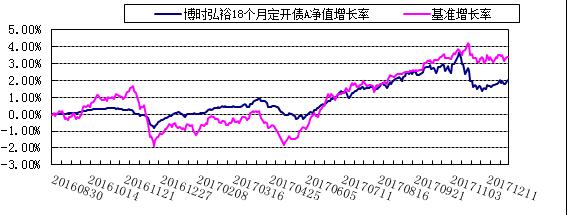 2、博时弘裕18个月定开债C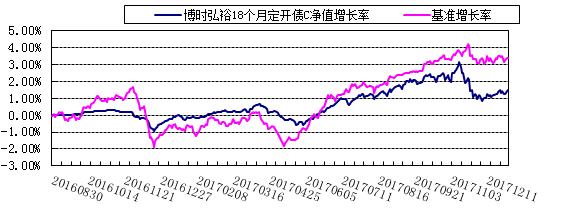 3.2.3 自基金合同生效以来基金每年净值增长率及其与同期业绩比较基准收益率的比较博时弘裕18个月定期开放债券型证券投资基金自基金合同生效以来净值增长率与业绩比较基准收益率的柱形对比图1、博时弘裕18个月定开债A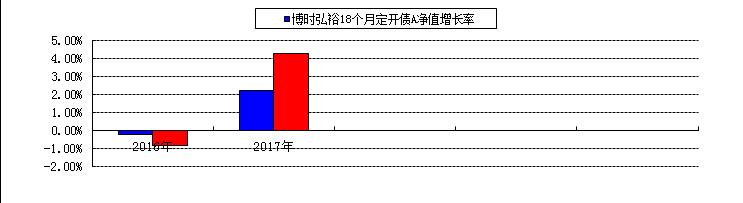 2、博时弘裕18个月定开债C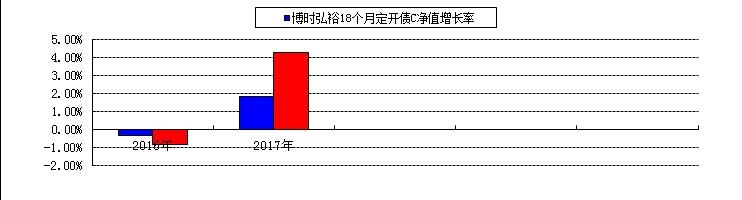 注：本基金合同于2016年8月30日生效，合同生效当年按实际存续期计算，不按整个自然年度进行折算。3.3 过去三年基金的利润分配情况无。§4管理人报告4.1 基金管理人及基金经理情况4.1.1 基金管理人及其管理基金的经验博时基金管理有限公司是中国内地首批成立的五家基金管理公司之一。“为国民创造财富”是博时的使命。博时的投资理念是“做投资价值的发现者”。截至2017年12月31日，博时基金公司共管理192只开放式基金，并受全国社会保障基金理事会委托管理部分社保基金，以及多个企业年金账户，管理资产总规模约7587亿元人民币，其中非货币公募基金规模约2254亿元人民币，累计分红逾828亿元人民币，是目前我国资产管理规模最大的基金公司之一，养老金资产管理规模在同业中名列前茅。1、 基金业绩根据银河证券基金研究中心统计，截至2017年4季末：权益基金方面，标准指数股票型基金里，博时上证50ETF、博时深证基本面200ETF今年以来净值增长率分别为30.41%、28.81%，同类排名分别为前1/8和前1/6；博时裕富沪深300指数(A类)今年以来净值增长率排名前1/6；股票型分级子基金里，博时中证银行指数分级（B）今年以来净值增长率为43.97%，同类基金中排名前1/6；混合偏股型基金中, 博时主题行业混合(LOF) 今年以来净值增长率为31.96%，同类基金排名位居前1/6，博时行业轮动混合今年以来净值增长率为27.90%，同类基金排名位居前1/4；混合灵活配置型基金中，博时外延增长主题灵活配置混合基金今年以来净值增长率分别为32.12%，同类基金排名位于前1/12，博时互联网主题灵活配置混合、博时沪港深优质企业灵活配置混合(A类)基金今年以来净值增长率分别为23.79%、24.01%，同类基金中排名位于前1/3。黄金基金类，博时黄金ETF(D类)今年以来净值增长率4.00%，同类排名第一。固收方面，长期标准债券型基金中，博时裕盛纯债债券今年以来净值增长率为3.63%，同类170只基金中排名前10，博时聚润纯债债券今年以来净值增长率分别为3.45%，同类基金排名位于前1/10，博时裕昂纯债债券、博时裕创纯债债券等今年以来净值增长率排名前1/8，博时裕安纯债债券、博时智臻纯债债券等今年以来净值增长率排名前1/6；货币基金类，博时合利货币、博时外服货币今年以来净值增长率分别为4.26%、4.23%，在227只同类基金排名中位列第8位与第11位。QDII基金方面，博时亚洲票息收益债券(QDII)、博时亚洲票息收益债券(QDII)(美元)，今年以来净值增长率分别为0.23%、6.38%，同类排名均位于前2/4。2、 其他大事件2017年12月13日—12月15日，由华尔街见闻主办的“2017全球投资峰会及颁奖典礼活动”和由时代周报主办的“2017（南翔）年度盛典暨2017‘金桔奖’颁奖典礼”在上海隆重举行。博时基金分别斩获“年度卓越公募基金”和“最佳财富管理机构”两项颇具份量的公司大奖。2017年12月8日，由经济观察报与上海国际信托有限公司联合主办的“观察家金融峰会”暨“2016-2017中国卓越金融奖”颁奖典礼在北京召开，博时基金实力荣获“年度卓越综合实力基金公司”奖项。2017年12月5日，北京商报联手北京市品牌协会主办的“2017北京金融论坛暨年度北京金融业十大品牌评选”在京揭晓。博时基金凭借优秀的品牌建设及卓越的品牌推广力，在本次论坛中荣获“品牌推广卓越奖”。2017年11月27日，由南方都市报和中国金融改革研究院共同主办的2017年（第三届）CFAC中国金融年会在深召开，博时基金在此次大会上荣获“年度最佳基金公司大奖”，值得一提的是，这是博时基金第三次获得该项殊荣。2017年11月24日，由《新财富》杂志社主办的“第十五届新财富最佳分析师”评选颁奖盛典在深圳举行博时基金捧得新财富十五周年特别大奖——3i最智慧投资机构。2017年10月19日，外汇交易中心公布2017年第三季度银行间本币市场活跃交易商名单。博时基金管理有限公司荣誉入选“债券市场活跃交易商”。2017年9月24日，由南方财经全媒体集团和21世纪传媒举办的21世纪国际财经峰会在深圳举行，博时基金荣获“2017年度基金管理公司金帆奖”。2017年8月6日，首届济安五星基金“群星汇”暨颁奖典礼在京举行，在基金公司综合奖方面，博时基金获得“群星奖”；在基金公司单项奖方面，博时基金获得“纯债型基金管理奖”、“一级债基金管理奖”、“二级债基金管理奖”三大奖项；在基金产品单项奖方面，博时信用债券A/B（050011）获得“二级债基金”奖，博时裕富沪深300指数A（050002）获“指数型基金”奖；在本次五星基金明星经理奖的颁奖环节，由于博时外服货币、博时双月薪定期支付债券以及博时信用债券A/B在2017年第二季度持续获得济安金信五星评级，三只基金的基金经理魏桢、过钧及陈凯杨更是因此获得“五星基金明星奖”的荣誉称号。2017年6月23日，由南方日报社主办的“2017年南方金融峰会暨第六届金榕奖颁奖典礼”在广州举行，博时基金获得“年度资产管理优秀奖”。2017年6月17日，由中国证券报主办的“全球配置时代海外投资动力与机遇——首届海外基金金牛奖颁奖典礼暨高端论坛”在深召开，博时基金海外全资子公司博时基金（国际）有限公司荣获“一年期海外金牛私募管理公司（固定收益策略）”。2017年5月12日，由中国基金报主办的第四届中国机构投资者峰会暨财富管理国际论坛在深召开。博时摘得“2016年度十大明星基金公司奖”和“2016年度固定收益投资明星团队奖”两项公司类大奖，博时双月薪和博时稳定价值获“三年持续回报普通债券型明星基金奖”、博时新财富获“2016年度绝对收益明星基金奖”、博时信用债纯债获“2016年度积极债券型明星基金奖”、博时信用债券获“五年持续回报积极债券型明星基金奖”。2017年4月25日，在由中国基金报主办的第四届中国基金业英华奖颁奖典礼暨高峰论坛上，博时基金过钧获评“三年期二级债最佳基金经理”、“五年期二级债最佳基金经理”，陈凯杨获评“三年期纯债型最佳基金经理”。2017年4月20日，博时基金在2017中国基金业峰会暨第十四届中国“金基金”奖颁奖典礼上，获得“2016年度金基金·TOP公司奖”。2017年4月8日，在第十四届中国基金业金牛奖颁奖典礼上，博时基金被评为“2016年度固定收益投资金牛基金公司”，旗下博时卓越品牌混合（160512）被评为“五年期开放式混合型持续优胜金牛基金”、博时主题行业（160505）获“2016年度开放式混合型金牛基金”、博时信用债券（050011）获“三年期开放式债券型持续优胜金牛基金”、博时信用债纯债债券（050027）获“2016年度开放式债券型金牛基金”。2017年3月10日，由中国工商银行私人银行部举办的“第十八届资本市场投资论坛会议”在杭州落下帷幕。工行私行对管理人的过往表现给予充分肯定并对2016年表现突出的管理人进行了表彰，博时基金荣获“2016年度优秀管理人奖”。2017年2月22日，第二届中国基金业营销创新高峰论坛暨“金果奖”颁奖典礼在京举办，博时基金一举斩获最佳品牌形象建设奖、最具创新精神奖、最佳自媒体建设奖三项大奖。2017年1月19日，深交所召开了新一代交易系统上线运行总结会，会上介绍了深交所新一代交易系统运行情况，并表彰了在新一代交易系统上线过程中，积极参与各项准备和测试工作，为系统顺利上线做出突出贡献的单位和个人。博时基金被授予新一代交易系统建设先行者、突出贡献单位殊荣。博时基金信息技术部车宏原、陈小平、祁晓东被授予突出贡献奖殊荣。2017年1月16日，博时基金荣登中央国债登记结算有限责任公司评选的“优秀资产管理机构”榜单，成为全国十家获此殊荣的基金公司之一。2017年1月12日，由华夏时报、新浪财经联合主办的“第十届金蝉奖颁奖典礼”上，博时基金荣获 “2016年度市场营销力公司”奖项。2017年1月10日，由信息时报主办的“2016年度金狮奖金融行业风云榜”颁奖典礼于广州盛大举办，博时基金斩获“年度最佳投研基金公司”大奖。2017年1月6日，由东方财富网、天天基金网主办的“2016东方财富风云榜”评选活动于广州举行，博时基金荣膺“2016年度最佳基金公司”大奖，同时，旗下产品博时银智100荣获“2016年度最受欢迎新发基金奖”。4.1.2 基金经理（或基金经理小组）及基金经理助理的简介注：上述任职日期、离任日期根据本基金管理人对外披露的任免日期填写。证券从业的含义遵从行业协会《证券业从业人员资格管理办法》的相关规定。4.2 管理人对报告期内本基金运作遵规守信情况的说明在本报告期内，本基金管理人严格遵循了《中华人民共和国证券投资基金法》及其各项实施细则、本基金基金合同和其他相关法律法规的规定，并本着诚实信用、勤勉尽责、取信于市场、取信于社会的原则管理和运用基金资产，为基金持有人谋求最大利益。本报告期内，由于证券市场波动等原因，本基金曾出现个别投资监控指标超标的情况，基金管理人在规定期限内进行了调整，对基金份额持有人利益未造成损害。4.3 管理人对报告期内公平交易情况的专项说明4.3.1 公平交易制度和控制方法报告期内，根据《证券投资基金管理公司公平交易制度指导意见》的相关要求，公司进一步完善了《公平交易管理制度》，通过系统及人工相结合的方式，分别对一级市场及二级市场的权益类及固定收益类投资的公平交易原则、流程，按照境内及境外业务进行了详细规范，同时也通过强化事后分析评估监督机制来确保公司公平对待管理的不同投资组合。4.3.2 公平交易制度的执行情况报告期内，本基金管理人严格执行了《证券投资基金管理公司公平交易制度指导意见》和公司制定的公平交易相关制度。4.3.3 异常交易行为的专项说明报告期内未发现本基金存在异常交易行为。4.4 管理人对报告期内基金的投资策略和业绩表现的说明4.4.1报告期内基金投资策略和运作分析2017年从实体经济来看表现较好，全球经济复苏下出口表现较为强劲，而棚改推动的房地产去库存效果也较为明显，对相关产业链形成较为明显拉动，叠加供给测改革的持续推进，周期类板块迎来较强的业绩表现，债市则相应的表现较差。股票市场则呈现明显分化，少数白马蓝筹表现较好，估值和业绩均呈现扩张，而大多数中等、中小市值公司表现较差，估值呈现明显收缩。从投资者结构来看，外资以及国内机构资金配置类需求持续增加，也在一定程度上加大了市场两极分化的走势。2017年，基金组合股票持仓主要为之前通过参与定向增发拿到的股票，政策调整后限售期有所拉长，主要标的集中在产业升级、消费升级等方向中，以发掘自下而上的个股投资机会为主。定增类资产大多以中等、中小市值类公司为主，在2017年市场两极分化中表现相对较差，组合业绩也受此拖累跑输基准。债券部分投资以上市公司相关的短融及中票为主，在久期和杠杆上没做较多风险暴露，受市场调整影响相对有限。4.4.2报告期内基金的业绩表现截至2017年12月31日,本基金A类基金份额净值为1.0201元,份额累计净值为1.0201元,本基金C类基金份额净值为1.0147元,份额累计净值为1.0147元.报告期内，本基金A基金份额净值增长率为2.22%,本基金C基金份额净值增长率为1.82%，同期业绩基准增长率4.30%。4.5 管理人对宏观经济、证券市场及行业走势的简要展望一季度预计整体经济走势将较为强劲，但持续性还有待观察。一方面，房地产销售和新开工缺口较大，库存持续走低下补库存需求强劲；同时2017年持续较为严格的政策调控在一定程度上也熨平了行业的周期波动，2018年房地产销售端下行压力整体可控。另一方面，环保限产所抑制的需求在一季度后半段开始有望逐渐得到释放。外需方面则在欧美经济复苏拉动下，出口持续维持较快增长。政策层面，防风险和有质量的增长是主要方向，预计在国内外需求相对有利的情形下，国内去杠杆进程将更加坚决，金融体系的缩表和政府投资的进一步规范将在2018年全年延续，对经济的负面影响预计将在下半年逐渐显现，全年经济增速将呈现前高后低的走势。债市方面，由于短期内较为强劲的经济走势、国内防风险、去杠杆的延续以及海外持续演绎的美元加息周期，预计短期内收益率难见明显下行，市场的拐点能否出现需要观察二、三季度经济走势才能进一步明朗。落实到权益投资层面，我们认为公平和质量将是2018年的投资主线。从公平的角度而言，环保、金融政策的进一步规范下不少行业之前存在的不合理现象在逐渐消除，规范化运营的龙头企业竞争力趋于提升，使得在部分的传统行业出现了优质企业份额较快增长且行业竞争格局改善下盈利能力修复的投资机会。从质量的角度而言，我们认为在经济结构转型升级大背景下，国内的产业升级和优质企业的全球竞争力提升将有望持续，中期来看，我们认为大的投资机会仍然来自于产业升级和消费升级等方向。展望一季度，大类资产配置角度而言股票吸引力趋于提升，我们认为资金配置上会往优质成长股和部分格局改善的传统行业龙头公司集中，具体来说在未来三年仍能实现中高速增长的子行业中，那些已经确立核心竞争优势的公司将是未来稀缺的配置资源。4.6 管理人内部有关本基金的监察稽核工作情况报告期内，本基金管理人的经营运作严格遵守国家有关法律法规和行业监管规则，在完善内部控制制度和流程手册的同时，推动内控体系和制度措施的落实；强化对基金投资运作和公司经营管理的合规性监察，通过实时监控、定期检查、专项检查等方式，及时发现情况，提出改进建议并跟踪改进落实情况。公司监察法律部对公司遵守各项法规和管理制度及旗下各基金履行合同义务的情况进行核查，发现违规隐患及时与有关业务人员沟通并向管理层报告，定期向公司董事、总经理和监管部门出具监察稽核报告。2017年，我公司根据法律、法规的规定，制定了《投资者适当性管理制度》、《非标投资业务投资管理流程手册》、《债券信用风险处置预案》。修订了《黄金租赁业务管理制度》、《债券池管理办法》、《反洗钱工作管理办法》、《风险管理委员会制度》、《博时基金管理有限公司费用开支管理规定》、《博时基金大宗交易制度》、《博时基金关于规范全国银行间债券市场交易对手范围的管理规定》、《博时基金管理有限公司基金资产估值委员会制度》等制度文件。定期更新了各公募基金的《投资管理细则》，以制度形式明确了投资管理相关的内部流程及内部要求。不断完善“博时客户关系管理系统”、“博时投资决策支持系统”等管理平台，加强了公司的市场体系、投研体系和后台运作的风险监控工作。在新基金发行和老基金持续营销的过程中，严格规范基金销售业务，按照《证券投资基金销售管理办法》的规定审查宣传推介材料，选择有代销资格的代销机构销售基金，并努力做好投资者教育工作。4.7 管理人对报告期内基金估值程序等事项的说明本基金管理人为确保基金估值工作符合相关法律法规和基金合同的规定，确保基金资产估值的公平、合理，有效维护投资人的利益，设立了博时基金管理有限公司估值委员会（以下简称“估值委员会”），制定了估值政策和估值程序。估值委员会成员由主管运营的副总经理、督察长、投资总监、研究部负责人、风险管理部负责人、运作部负责人等成员组成，基金经理原则上不参与估值委员会的工作，其估值建议经估值委员会成员评估后审慎采用。估值委员会成员均具有5年以上专业工作经历，具备良好的专业经验和专业胜任能力，具有绝对的独立性。估值委员会的职责主要包括有：保证基金估值的公平、合理；制订健全、有效的估值政策和程序；确保对投资品种进行估值时估值政策和程序的一贯性；定期对估值政策和程序进行评价等。参与估值流程的各方还包括本基金托管银行和会计师事务所。托管人根据法律法规要求对基金估值及净值计算履行复核责任，当存有异议时，托管银行有责任要求基金管理公司作出合理解释，通过积极商讨达成一致意见。会计师事务所对估值委员会采用的相关估值模型、假设及参数的适当性发表审核意见并出具报告。上述参与估值流程各方之间不存在任何重大利益冲突。本基金管理人已与中央国债登记结算有限责任公司签署服务协议，由其按约定提供在银行间同业市场交易的债券品种的估值数据。4.8 管理人对报告期内基金利润分配情况的说明收益分配原则：本基金收益分配方式分两种：现金分红与红利再投资，投资者可选择现金红利或将现金红利自动转为相应类别的基金份额进行再投资（红利再投资不受封闭期限制），且基金份额持有人可对A类、C类基金份额分别选择不同的分红方式；若投资者不选择，本基金默认的收益分配方式是现金分红；基金收益分配后各类基金份额净值不能低于面值，即基金收益分配基准日的各类基金份额净值减去每单位该类基金份额收益分配金额后不能低于面值。根据相关法律法规和基金合同的要求以及本基金的实际运作情况，本报告期内本基金未进行收益分配。4.9 报告期内管理人对本基金持有人数或基金资产净值预警情形的说明无。§5托管人报告5.1 报告期内本基金托管人遵规守信情况声明本报告期内，中国民生银行股份有限公司在本基金的托管过程中，严格遵守《证券投资基金法》及其他法律法规和基金合同、托管协议的有关规定，依法安全保管了基金财产，不存在损害基金份额持有人利益的行为，完全尽职尽责地履行了基金托管人应尽的义务。5.2 托管人对报告期内本基金投资运作遵规守信、净值计算、利润分配等情况的说明本报告期内，按照相关法律法规和基金合同、托管协议的有关规定，本托管人对本基金的投资运作方面进行了监督，对基金资产净值计算、基金份额申购赎回价格的计算、基金费用开支等方面进行了认真的复核，未发现基金管理人有损害基金份额持有人利益的行为，在各重要方面的运作严格按照基金合同的规定进行。本报告期内，本基金未进行利润分配。5.3 托管人对本年度报告中财务信息等内容的真实、准确和完整发表意见本托管人复核审查的本报告中的财务指标、净值表现、财务会计报告、投资组合报告等内容真实、准确和完整。§6审计报告普华永道中天审字(2018)第21354号博时弘裕18个月定期开放债券型证券投资基金全体基金份额持有人：6.1审计意见（1）我们审计的内容我们审计了博时弘裕18个月定期开放债券型证券投资基金(以下简称“博时弘裕18个月定开债基金”)的财务报表，包括2017年12月31日的资产负债表，2017年度的利润表和所有者权益(基金净值)变动表以及财务报表附注。（2）我们的意见我们认为，后附的财务报表在所有重大方面按照企业会计准则和在财务报表附注中所列示的中国证券监督管理委员会(以下简称“中国证监会”)、中国证券投资基金业协会(以下简称“中国基金业协会”)发布的有关规定及允许的基金行业实务操作编制，公允反映了博时弘裕18个月定开债基金2017年12月31日的财务状况以及2017年度的经营成果和基金净值变动情况。6.2形成审计意见的基础我们按照中国注册会计师审计准则的规定执行了审计工作。审计报告的“注册会计师对财务报表审计的责任”部分进一步阐述了我们在这些准则下的责任。我们相信，我们获取的审计证据是充分、适当的，为发表审计意见提供了基础。按照中国注册会计师职业道德守则，我们独立于博时弘裕18个月定开债基金，并履行了职业道德方面的其他责任。6.3强调事项我们提醒财务报表使用者关注，如财务报表附注“7.4.2 会计报表的编制基础”所述，博时弘裕18个月定开债基金的基金管理人博时基金管理有限公司(以下简称“基金管理人”)拟在资产负债表日后清算博时弘裕18个月定开债基金的剩余资产。因此，上述博时弘裕18个月定开债基金的财务报表以清算基础编制。该事项不影响已发表的审计意见。6.4管理层和治理层对财务报表的责任基金管理人管理层负责按照企业会计准则和中国证监会、中国基金业协会发布的有关规定及允许的基金行业实务操作编制财务报表，使其实现公允反映，并设计、执行和维护必要的内部控制，以使财务报表不存在由于舞弊或错误导致的重大错报。在编制财务报表时，基金管理人管理层负责评估博时弘裕18个月定开债基金的持续经营能力，披露与持续经营相关的事项(如适用)，并运用持续经营假设，除非基金管理人管理层计划清算博时弘裕18个月定开债基金、终止运营或别无其他现实的选择，参见财务报表附注7.4.2有关以清算基础编制财务报表的说明。基金管理人治理层负责监督博时弘裕18个月定开债基金的财务报告过程。6.5注册会计师对财务报表审计的责任我们的目标是对财务报表整体是否不存在由于舞弊或错误导致的重大错报获取合理保证，并出具包含审计意见的审计报告。合理保证是高水平的保证，但并不能保证按照审计准则执行的审计在某一重大错报存在时总能发现。错报可能由于舞弊或错误导致，如果合理预期错报单独或汇总起来可能影响财务报表使用者依据财务报表作出的经济决策，则通常认为错报是重大的。在按照审计准则执行审计工作的过程中，我们运用职业判断，并保持职业怀疑。同时，我们也执行以下工作：(1)识别和评估由于舞弊或错误导致的财务报表重大错报风险；设计和实施审计程序以应对这些风险，并获取充分、适当的审计证据，作为发表审计意见的基础。由于舞弊可能涉及串通、伪造、故意遗漏、虚假陈述或凌驾于内部控制之上，未能发现由于舞弊导致的重大错报的风险高于未能发现由于错误导致的重大错报的风险。(2)了解与审计相关的内部控制，以设计恰当的审计程序，但目的并非对内部控制的有效性发表意见。(3)评价基金管理人管理层选用会计政策的恰当性和作出会计估计及相关披露的合理性。(4)对基金管理人管理层使用持续经营假设的恰当性得出结论。同时，根据获取的审计证据，就可能导致对博时弘裕18个月定开债基金持续经营能力产生重大疑虑的事项或情况是否存在重大不确定性得出结论。如果我们得出结论认为存在重大不确定性，审计准则要求我们在审计报告中提请报表使用者注意财务报表中的相关披露；如果披露不充分，我们应当发表非无保留意见。我们的结论基于截至审计报告日可获得的信息。(5)评价财务报表的总体列报、结构和内容(包括披露)，并评价财务报表是否公允反映相关交易和事项。我们与基金管理人治理层就计划的审计范围、时间安排和重大审计发现等事项进行沟通，包括沟通我们在审计中识别出的值得关注的内部控制缺陷。普华永道中天 				                    注册会计师会计师事务所(特殊普通合伙)			                    	————————								                            张 振 波中国 ∙ 上海市					                 注册会计师————————2018年3月23日				                               林 佳 璐§7年度财务报表7.1 资产负债表会计主体：博时弘裕18个月定期开放债券型证券投资基金报告截止日：2017年12月31日单位：人民币元注：报告截止日2017年12月31日，基金份额总额1,599,232,226.92份。其中A类基金份额净值1.0201元，基金份额总额1,266,288,788.40份；C类基金份额净值1.0147元，基金份额总额332,943,438.52份。7.2 利润表会计主体：博时弘裕18个月定期开放债券型证券投资基金本报告期：2017年1月1日至2017年12月31日单位：人民币元7.3 所有者权益（基金净值）变动表会计主体：博时弘裕18个月定期开放债券型证券投资基金本报告期：2017年1月1日至2017年12月31日单位：人民币元报表附注为财务报表的组成部分。本报告页码（序号）从7.1至7.4，财务报表由下列负责人签署：_______________________   ______________________    _______________________基金管理人负责人：江向阳      主管会计工作负责人：王德英       会计机构负责人：成江7.4 报表附注7.4.1 基金基本情况博时弘裕18个月定期开放债券型证券投资基金(以下简称“本基金”)经中国证券监督管理委员会(以下简称“中国证监会”)证监许可[2016]1219号《关于准予博时弘裕18个月定期开放债券型证券投资基金注册的批复》核准，由博时基金管理有限公司依照《中华人民共和国证券投资基金法》和《博时弘裕18个月定期开放债券型证券投资基金基金合同》负责公开募集。本基金为契约型，采取定期开放的方式运作，即采用封闭运作和开放运作交替循环的方式，存续期限不定。首次设立募集不包括认购资金利息共募集1,598,619,063.03元，业经普华永道中天会计师事务所(特殊普通合伙)普华永道中天验字(2016)第978号验资报告予以验证。经向中国证监会备案，《博时弘裕18个月定期开放债券型证券投资基金基金合同》于2016年8月30日正式生效，基金合同生效日的基金份额总额为1,599,232,226.92份基金份额，其中认购资金利息折合613,163.89份基金份额。本基金的基金管理人为博时基金管理有限公司，基金托管人为中国民生银行股份有限公司。本基金自基金合同生效之日(含)起或自每一开放期结束之日次日(含)起18个月的期间封闭运作。自封闭期结束之后第一个工作日(含)起进入开放期，每个开放期原则上不少于五个工作日、不超过二十个工作日，具体时间以基金管理人届时公告为准。根据《博时弘裕18个月定期开放债券型证券投资基金基金合同》和《博时弘裕18个月定期开放债券型证券投资基金招募说明书》，本基金根据认购、申购费用与销售服务费收取方式的不同，将基金份额分为不同类别。在投资者认购、申购时收取认购、申购费用，不收取销售服务费的，称为A类基金份额；在投资者认购、申购时不收取认购、申购费用，而是从本类别基金资产中计提销售服务费的，称为C类基金份额。A类基金份额和C类基金份额分别设置代码，分别计算和公告各类基金份额净值和各类基金份额累计净值。根据《中华人民共和国证券投资基金法》和《博时弘裕18个月定期开放债券型证券投资基金基金合同》的有关规定，本基金的投资范围为国内依法发行上市的股票(含主板、中小板、创业板及其他经中国证监会核准上市的股票等)、债券(包括国家债券、金融债券、次级债券、中央银行票据、企业债券、公司债券、中期票据、中小企业私募债券、短期融资券及超级短期融资券、可分离交易债券的纯债)、资产支持证券、债券回购、银行定期存款、权证以及法律法规或中国证监会允许基金投资的其他金融工具(但须符合中国证监会相关规定)。本基金投资于债券资产比例不低于基金资产的80%，投资于股票资产比例为基金资产的0%-20%，其中投资于定向增发(非公开发行)的股票资产比例不高于基金资产的20%。但应开放期流动性需要，为保护基金份额持有人利益，在每次开放期前三个月、开放期及开放期结束后三个月的期间内，基金投资不受上述比例限制。开放期内现金或者到期日在一年以内的政府债券不低于基金资产净值的5%，在封闭期内，本基金不受上述5%的限制。权证投资比例不得超过基金资产净值的3%。本基金的业绩比较基准为：中债综合财富(总值)指数收益率x80%+沪深300指数收益率x20%。本财务报表由本基金的基金管理人博时基金管理有限公司于2018年3月23日批准报出。7.4.2 会计报表的编制基础本基金的财务报表按照财政部于2006年2月15日及以后期间颁布的《企业会计准则－基本准则》、各项具体会计准则及相关规定(以下合称“企业会计准则”)、中国证监会颁布的《证券投资基金信息披露XBRL模板第3号<年度报告和半年度报告>》、中国证券投资基金业协会(以下简称“中国基金业协会”)颁布的《证券投资基金会计核算业务指引》、《博时弘裕18个月定期开放债券型证券投资基金基金合同》和在财务报表附注7.4.4所列示的中国证监会、中国基金业协会发布的有关规定及允许的基金行业实务操作编制。根据《博时弘裕18个月定期开放债券型证券投资基金基金合同》以及基金管理人博时基金管理有限公司于2018年3月16日发布的《博时基金管理有限公司关于博时弘裕18个月定期开放债券型证券投资基金基金合同终止及基金财产清算的公告》，本基金于2018年3月15日进入财产清算期，详情参见附注7.4.8.2资产负债表日后事项，因此本基金财务报表以清算基础编制。于2017年12月31日，所有资产以可收回金额和账面价值孰低计量，负债以预计需要清偿的金额计量，其中本基金持有的交易性金融资产的可收回金额为其公允价值减去处置费用后的净额与预计未来现金流量的现值两者之间的较高者。7.4.3 遵循企业会计准则及其他有关规定的声明本基金2017年度财务报表符合企业会计准则的要求，真实、完整地反映了本基金2017年12月31日的财务状况以及2017年度的经营成果和基金净值变动情况等有关信息。7.4.4 重要会计政策和会计估计7.4.4.1 会计年度本基金会计年度为公历1月1日起至12月31日止。比较财务报表的实际编制期间为2016年8月30日(基金合同生效日)至2016年12月31日止期间。7.4.4.2 记账本位币本基金的记账本位币为人民币。7.4.4.3 金融资产和金融负债的分类(1)金融资产的分类金融资产于初始确认时分类为：以公允价值计量且其变动计入当期损益的金融资产、应收款项、可供出售金融资产及持有至到期投资。金融资产的分类取决于本基金对金融资产的持有意图和持有能力。本基金暂无金融资产分类为可供出售金融资产及持有至到期投资。本基金目前以交易目的持有的股票投资、债券投资、资产支持证券投资和衍生工具(主要为股指期货投资)分类为以公允价值计量且其变动计入当期损益的金融资产。除衍生工具所产生的金融资产在资产负债表中以衍生金融资产列示外，以公允价值计量且其公允价值变动计入损益的金融资产在资产负债表中以交易性金融资产列示。本基金持有的其他金融资产分类为应收款项，包括银行存款、买入返售金融资产和其他各类应收款项等。应收款项是指在活跃市场中没有报价、回收金额固定或可确定的非衍生金融资产。(2)金融负债的分类金融负债于初始确认时分类为：以公允价值计量且其变动计入当期损益的金融负债及其他金融负债。本基金目前暂无金融负债分类为以公允价值计量且其变动计入当期损益的金融负债。本基金持有的其他金融负债包括卖出回购金融资产款和其他各类应付款项等。7.4.4.4 金融资产和金融负债的初始确认、后续计量和终止确认金融资产或金融负债于本基金成为金融工具合同的一方时，按公允价值在资产负债表内确认。以公允价值计量且其变动计入当期损益的金融资产，取得时发生的相关交易费用计入当期损益；对于支付的价款中包含的债券或资产支持证券起息日或上次除息日至购买日止的利息，单独确认为应收项目。应收款项和其他金融负债的相关交易费用计入初始确认金额。对于以公允价值计量且其变动计入当期损益的金融资产，按照公允价值进行后续计量；对于应收款项和其他金融负债采用实际利率法，以摊余成本进行后续计量。金融资产满足下列条件之一的，予以终止确认：(1) 收取该金融资产现金流量的合同权利终止；(2) 该金融资产已转移，且本基金将金融资产所有权上几乎所有的风险和报酬转移给转入方；或者(3) 该金融资产已转移，虽然本基金既没有转移也没有保留金融资产所有权上几乎所有的风险和报酬，但是放弃了对该金融资产控制。金融资产终止确认时，其账面价值与收到的对价的差额，计入当期损益。当金融负债的现时义务全部或部分已经解除时，终止确认该金融负债或义务已解除的部分。终止确认部分的账面价值与支付的对价之间的差额，计入当期损益。7.4.4.5 金融资产和金融负债的估值原则本基金持有的股票投资、债券投资、资产支持证券投资和衍生工具(主要为股指期货投资)按如下原则确定公允价值并进行估值：(1)存在活跃市场的金融工具按其估值日的市场交易价格确定公允价值；估值日无交易且最近交易日后未发生影响公允价值计量的重大事件的，按最近交易日的市场交易价格确定公允价值。有充足证据表明估值日或最近交易日的市场交易价格不能真实反映公允价值的，应对市场交易价格进行调整，确定公允价值。与上述投资品种相同，但具有不同特征的，应以相同资产或负债的公允价值为基础，并在估值技术中考虑不同特征因素的影响。特征是指对资产出售或使用的限制等，如果该限制是针对资产持有者的，那么在估值技术中不应将该限制作为特征考虑。此外，基金管理人不应考虑因大量持有相关资产或负债所产生的溢价或折价。(2)当金融工具不存在活跃市场，采用在当前情况下适用并且有足够可利用数据和其他信息支持的估值技术确定公允价值。采用估值技术时，优先使用可观察输入值，只有在无法取得相关资产或负债可观察输入值或取得不切实可行的情况下，才可以使用不可观察输入值。(3)如经济环境发生重大变化或证券发行人发生影响金融工具价格的重大事件，应对估值进行调整并确定公允价值。7.4.4.6 金融资产和金融负债的抵销本基金持有的资产和承担的负债基本为金融资产和金融负债。当本基金1) 具有抵销已确认金额的法定权利且该种法定权利现在是可执行的；且2) 交易双方准备按净额结算时，金融资产与金融负债按抵销后的净额在资产负债表中列示。7.4.4.7 实收基金实收基金为对外发行基金份额所募集的总金额在扣除损益平准金分摊部分后的余额。由于申购和赎回引起的实收基金变动分别于基金申购确认日及基金赎回确认日认列。上述申购和赎回分别包括基金转换所引起的转入基金的实收基金增加和转出基金的实收基金减少。7.4.4.8损益平准金损益平准金包括已实现平准金和未实现平准金。已实现平准金指在申购或赎回基金份额时，申购或赎回款项中包含的按累计未分配的已实现损益占基金净值比例计算的金额。未实现平准金指在申购或赎回基金份额时，申购或赎回款项中包含的按累计未实现损益占基金净值比例计算的金额。损益平准金于基金申购确认日或基金赎回确认日认列，并于期末全额转入未分配利润/(累计亏损)。7.4.4.9 收入/(损失)的确认和计量股票投资在持有期间应取得的现金股利扣除由上市公司代扣代缴的个人所得税后的净额确认为投资收益。债券投资在持有期间应取得的按票面利率或者发行价计算的利息扣除在适用情况下由债券发行企业代扣代缴的个人所得税后的净额确认为利息收入。资产支持证券在持有期间收到的款项，根据资产支持证券的预计收益率区分属于资产支持证券投资本金部分和投资收益部分，将本金部分冲减资产支持证券投资成本，并将投资收益部分确认为利息收入。以公允价值计量且其变动计入当期损益的金融资产在持有期间的公允价值变动确认为公允价值变动损益；于处置时，其处置价格与初始确认金额之间的差额确认为投资收益，其中包括从公允价值变动损益结转的公允价值累计变动额。应收款项在持有期间确认的利息收入按实际利率法计算，实际利率法与直线法差异较小的则按直线法计算。7.4.4.10 费用的确认和计量本基金的管理人报酬、托管费和销售服务费在费用涵盖期间按基金合同约定的费率和计算方法逐日确认。其他金融负债在持有期间确认的利息支出按实际利率法计算，实际利率法与直线法差异较小的则按直线法计算。7.4.4.11 基金的收益分配政策本基金每一类别基金份额享有同等分配权。本基金收益以现金形式分配，但基金份额持有人可选择现金红利或将现金红利按分红除权日的基金份额净值自动转为基金份额进行再投资。若期末未分配利润中的未实现部分为正数，包括基金经营活动产生的未实现损益以及基金份额交易产生的未实现平准金等，则期末可供分配利润的金额为期末未分配利润中的已实现部分；若期末未分配利润的未实现部分为负数，则期末可供分配利润的金额为期末未分配利润，即已实现部分相抵未实现部分后的余额。经宣告的拟分配基金收益于分红除权日从所有者权益转出。7.4.4.12 分部报告本基金以内部组织结构、管理要求、内部报告制度为依据确定经营分部，以经营分部为基础确定报告分部并披露分部信息。经营分部是指本基金内同时满足下列条件的组成部分：(1) 该组成部分能够在日常活动中产生收入、发生费用；(2) 本基金的基金管理人能够定期评价该组成部分的经营成果，以决定向其配置资源、评价其业绩；(3) 本基金能够取得该组成部分的财务状况、经营成果和现金流量等有关会计信息。如果两个或多个经营分部具有相似的经济特征，并且满足一定条件的，则合并为一个经营分部。本基金目前以一个单一的经营分部运作，不需要披露分部信息。7.4.4.13 其他重要的会计政策和会计估计根据本基金的估值原则和中国证监会允许的基金行业估值实务操作，本基金确定以下类别股票投资和债券投资的公允价值时采用的估值方法及其关键假设如下：(1)对于证券交易所上市的股票，若出现重大事项停牌或交易不活跃(包括涨跌停时的交易不活跃)等情况，本基金根据中国证监会公告[2017]13号《中国证监会关于证券投资基金估值业务的指导意见》，根据具体情况采用《关于发布中基协(AMAC)基金行业股票估值指数的通知》提供的指数收益法等估值技术进行估值。(2)于2017年9月8日前对于在锁定期内的非公开发行股票，根据中国证监会证监会计字[2007]21号《关于证券投资基金执行<企业会计准则>估值业务及份额净值计价有关事项的通知》之附件《非公开发行有明确锁定期股票的公允价值的确定方法》，若在证券交易所挂牌的同一股票的市场交易收盘价低于非公开发行股票的初始投资成本，按估值日证券交易所挂牌的同一股票的市场交易收盘价估值；若在证券交易所挂牌的同一股票的市场交易收盘价高于非公开发行股票的初始投资成本，按锁定期内已经过交易天数占锁定期内总交易天数的比例将两者之间差价的一部分确认为估值增值。自2017年9月8日起，对于在锁定期内的非公开发行股票、首次公开发行股票时公司股东公开发售股份、通过大宗交易取得的带限售期的股票等流通受限股票，根据中国基金业协会中基协发[2017]6号《关于发布<证券投资基金投资流通受限股票估值指引(试行)>的通知》之附件《证券投资基金投资流通受限股票估值指引(试行)》，按估值日在证券交易所上市交易的同一股票的公允价值扣除中证指数有限公司根据指引所独立提供的该流通受限股票剩余限售期对应的流动性折扣后的价值进行估值。(3)对于在证券交易所上市或挂牌转让的固定收益品种(可转换债券、可交换债券、可分离债券和私募债券除外)及在银行间同业市场交易的固定收益品种，根据中国证监会公告[2017]13号《中国证监会关于证券投资基金估值业务的指导意见》及《中国证券投资基金业协会估值核算工作小组关于2015年1季度固定收益品种的估值处理标准》采用估值技术确定公允价值。本基金持有的证券交易所上市或挂牌转让的固定收益品种(可转换债券、可交换债券、可分离债券和私募债券除外)，按照中证指数有限公司所独立提供的估值结果确定公允价值。本基金持有的银行间同业市场固定收益品种按照中央国债登记结算有限责任公司所独立提供的估值结果确定公允价值。7.4.5 会计政策和会计估计变更以及差错更正的说明7.4.5.1 会计政策变更的说明本基金本报告期未发生会计政策变更。7.4.5.2 会计估计变更的说明根据中国基金业协会中基协发[2017]6号《关于发布<证券投资基金投资流通受限股票估值指引(试行)>的通知》之附件《证券投资基金投资流通受限股票估值指引(试行)》(以下简称“指引”)，对于在锁定期内的非公开发行股票、首次公开发行股票时公司股东公开发售股份、通过大宗交易取得的带限售期的股票等流通受限股票，本基金自2017年9月8日起改为按估值日在证券交易所上市交易的同一股票的公允价值扣除中证指数有限公司根据指引所独立提供的该流通受限股票剩余限售期对应的流动性折扣后的价值进行估值。该估值技术变更使本基金2017年12月31日的基金资产净值及2017年度净损益减少635,148.94元。7.4.5.3 差错更正的说明本基金在本报告期间无须说明的会计差错更正。7.4.6 税项根据财政部、国家税务总局财税[2008]1号《关于企业所得税若干优惠政策的通知》、财税[2012]85号《关于实施上市公司股息红利差别化个人所得税政策有关问题的通知》、财税[2015]101号《关于上市公司股息红利差别化个人所得税政策有关问题的通知》、财税[2016]36号《关于全面推开营业税改征增值税试点的通知》、财税[2016]46号《关于进一步明确全面推开营改增试点金融业有关政策的通知》、财税[2016]70号《关于金融机构同业往来等增值税政策的补充通知》、及其他相关财税法规和实务操作，主要税项列示如下：(1)对证券投资基金管理人运用基金买卖股票、债券的转让收入免征增值税，对国债、地方政府债以及金融同业往来利息收入亦免征增值税 。(2)对基金从证券市场中取得的收入，包括买卖股票、债券的差价收入，股票的股息、红利收入，债券的利息收入及其他收入，暂不征收企业所得税。(3)对基金取得的企业债券利息收入，应由发行债券的企业在向基金支付利息时代扣代缴20%的个人所得税。对基金从上市公司取得的股息红利所得，持股期限在1个月以内(含1个月)的，其股息红利所得全额计入应纳税所得额；持股期限在1个月以上至1年(含1年)的，暂减按50%计入应纳税所得额；持股期限超过1年的，暂免征收个人所得税。对基金持有的上市公司限售股，解禁后取得的股息、红利收入，按照上述规定计算纳税，持股时间自解禁日起计算；解禁前取得的股息、红利收入继续暂减按50%计入应纳税所得额。上述所得统一适用20%的税率计征个人所得税。(4)基金卖出股票按0.1%的税率缴纳股票交易印花税，买入股票不征收股票交易印花税。7.4.7 重要财务报表项目的说明7.4.7.1 银行存款单位：人民币元7.4.7.2 交易性金融资产单位：人民币元7.4.7.3 衍生金融资产/负债无余额。7.4.7.4 买入返售金融资产7.4.7.4.1 各项买入返售金融资产期末余额单位：人民币元7.4.7.4.2 期末买断式逆回购交易中取得的债券无余额。7.4.7.5 应收利息单位：人民币元7.4.7.6 其他资产无余额。7.4.7.7 应付交易费用单位：人民币元7.4.7.8 其他负债单位：人民币元7.4.7.9 实收基金金额单位：人民币元7.4.7.10 未分配利润单位：人民币元7.4.7.11 存款利息收入单位：人民币元7.4.7.12 股票投资收益单位：人民币元7.4.7.13债券投资收益         单位：人民币元7.4.7.14 衍生工具收益无发生额。7.4.7.15 股利收益单位：人民币元7.4.7.16 公允价值变动收益单位：人民币元7.4.7.17 其他收入单位：人民币元7.4.7.18 交易费用单位：人民币元7.4.7.19 其他费用单位：人民币元7.4.8 或有事项、资产负债表日后事项的说明7.4.8.1 或有事项截至资产负债表日，本基金并无须作披露的或有事项。7.4.8.2 资产负债表日后事项根据本基金于2018年3月16日发布的《博时基金管理有限公司关于博时弘裕18个月定期开放债券型证券投资基金基金合同终止及基金财产清算的公告》，本基金将从2018年3月15日起进入清算期。7.4.9 关联方关系注：下述关联交易均在正常业务范围内按一般商业条款订立。7.4.10 本报告期及上年度可比期间的关联方交易7.4.10.1 通过关联方交易单元进行的交易无。7.4.10.2 关联方报酬7.4.10.2.1 基金管理费单位：人民币元注：支付基金管理人博时基金的管理人报酬按前一日基金资产净值0.70%的年费率计提，逐日累计至每月月底，按月支付。其计算公式为：日管理人报酬＝前一日基金资产净值 X 0.70% / 当年天数。7.4.10.2.2 基金托管费单位：人民币元注：支付基金托管人中国民生银行的托管费按前一日基金资产净值0.20%的年费率计提，逐日累计至每月月底，按月支付。其计算公式为：日托管费＝前一日基金资产净值 X 0.20% / 当年天数。7.4.10.2.3 销售服务费单位：人民币元注：本基金 A 类基金份额不收取销售服务费，支付基金销售机构的C类基金份额销售服务费按前一日基金资产净值0.40%的年费率计提，逐日累计至每月月底，按月支付给博时基金，再由博时基金计算并支付给各基金销售机构。其计算公式为：日销售服务费＝前一日基金资产净值×0.40%/ 当年天数。7.4.10.3 与关联方进行银行间同业市场的债券(含回购)交易单位：人民币元7.4.10.4 各关联方投资本基金的情况无。7.4.10.5 由关联方保管的银行存款余额及当期产生的利息收入单位：人民币元注：本基金的银行存款由基金托管人民生银行保管，按银行同业利率计息。7.4.10.6 本基金在承销期内参与关联方承销证券的情况金额单位：人民币元7.4.10.7 其他关联交易事项的说明无。7.4.11 利润分配情况无。7.4.12 期末（2017年12月31日）本基金持有的流通受限证券7.4.12.1 因认购新发/增发证券而于期末持有的流通受限证券金额单位：人民币元注：基金可作为特定投资者，认购由中国证监会《上市公司证券发行管理办法》规范的非公开发行股份，所认购的股份自发行结束之日起12个月内不得转让。根据《上市公司股东、董监高减持股份的若干规定》及《深圳/上海证券交易所上市公司股东及董事、监事、高级管理人员减持股份实施细则》，本基金持有的上市公司非公开发行股份，自股份解除限售之日起12个月内，通过集中竞价交易减持的数量不得超过其持有该次非公开发行股份数量的50%；采取大宗交易方式的，在任意连续90日内，减持股份的总数不得超过公司股份总数的2%。此外，本基金通过大宗交易方式受让的原上市公司大股东减持或者特定股东减持的股份，在受让后6个月内，不得转让所受让的股份。7.4.12.2 期末持有的暂时停牌等流通受限股票无。7.4.12.3 期末债券正回购交易中作为抵押的债券7.4.12.3.1 银行间市场债券正回购无。7.4.12.3.2 交易所市场债券正回购截至本报告期末2017年12月31日止，本基金从事证券交易所债券正回购交易形成的卖出回购证券款余额121,700,000.00元，于2018年1月2日到期。该类交易要求本基金转入质押库的债券，按证券交易所规定的比例折算为标准券后，不低于债券回购交易的余额。7.4.13 金融工具风险及管理7.4.13.1 风险管理政策和组织架构本基金是一只进行主动投资的债券型基金，属于中低风险品种。基金投资的金融工具主要包括股票投资和债券投资等。本基金在日常经营活动中面临的与这些金融工具相关的风险主要包括信用风险、流动性风险及市场风险。本基金的基金管理人从事风险管理的主要目标是争取将以上风险控制在限定的范围之内，力争实现保值增值、提供全面超越业绩比较基准的收益回报的投资目标。本基金的基金管理人建立了董事会领导，以风险管理委员会为核心的，由总经理、督察长、监察法律部、风险管理部和相关业务部门构成的风险管理架构体系。本基金的基金管理人奉行全面风险管理体系的建设，董事会负责制定公司的风险管理政策，对风险管理负完全的和最终的责任；在董事会下设立风险管理委员会，负责批准公司风险管理系统文件和批准每一个部门的风险级别，以及负责解决重大的突发的风险；督察长独立行使督察权利，直接对董事会负责，向风险管理委员会提交独立的风险管理报告和风险管理建议；监察法律部负责对公司风险管理政策和措施的执行情况进行监察，并为每一个部门的风险管理系统的发展提供协助，使公司在一种风险管理和控制的环境中实现业务目标；风险管理部负责建立和完善公司投资风险管理制度与流程，组织实施公司投资风险管理与绩效分析工作，确保公司各类投资风险得到良好监督与控制。本基金的基金管理人对于金融工具的风险管理方法主要是通过定性分析和定量分析的方法去估测各种风险产生的可能损失。从定性分析的角度出发，判断风险损失的严重程度和出现同类风险损失的频度。而从定量分析的角度出发，根据本基金的投资目标，结合基金资产所运用金融工具特征通过特定的风险量化指标、模型，日常的量化报告，确定风险损失的限度和相应置信程度，及时可靠地对各种风险进行监督、检查和评估，并通过相应决策，将风险控制在可承受的范围内。7.4.13.2 信用风险信用风险是指基金在交易过程中因交易对手未履行合约责任，或者基金所投资证券之发行人出现违约、拒绝支付到期本息等情况，导致基金资产损失和收益变化的风险。本基金的基金管理人在交易前对交易对手的资信状况进行了充分的评估。本基金的银行存款存放在本基金的托管行中国民生银行，因而与银行存款相关的信用风险不重大。本基金在交易所进行的交易均以中国证券登记结算有限责任公司为交易对手完成证券交收和款项清算，违约风险可能性很小；在银行间同业市场进行交易前均对交易对手进行信用评估并对证券交割方式进行限制以控制相应的信用风险。本基金的基金管理人建立了信用风险管理流程，通过对投资品种信用等级评估来控制证券发行人的信用风险，且通过分散化投资以分散信用风险。于2017年12月31日，本基金持有的资产支持证券余额为49,815,000.00元，其中长期信用评级AAA级的证券余额为49,815,000.00元。(2016年12月31日：无)。本基金债券投资的信用评级情况按《中国人民银行信用评级管理指导意见》设定的标准统计及汇总。7.4.13.2.1 按短期信用评级列示的债券投资单位：人民币元注：未评级部分为超短期融资券和同业存单。7.4.13.2.2 按长期信用评级列示的债券投资单位：人民币元7.4.13.3 流动性风险流动性风险是指基金在履行与金融负债有关的义务时遇到资金短缺的风险。本基金的流动性风险一方面来自于基金份额持有人于约定开放日要求赎回其持有的基金份额，另一方面来自于投资品种所处的交易市场不活跃而带来的变现困难或因投资集中而无法在市场出现剧烈波动的情况下以合理的价格变现。针对兑付赎回资金的流动性风险，本基金的基金管理人于开放期内每日对本基金的申购赎回情况进行严密监控并预测流动性需求，保持基金投资组合中的可用现金头寸与之相匹配。本基金的基金管理人在基金合同中设计了巨额赎回条款，约定在非常情况下赎回申请的处理方式，控制因开放申购赎回模式带来的流动性风险，有效保障基金持有人利益。于2017年12月31日，除卖出回购金融资产款余额中有121,700,000.00元将在一个月以内到期且计息(该利息金额不重大)外，本基金所承担的其他金融负债的合约约定到期日均为一个月以内且不计息，可赎回基金份额净值(所有者权益)无固定到期日且不计息，因此账面余额约为未折现的合约到期现金流量。7.4.13.3.1 报告期内本基金组合资产的流动性风险分析本基金的基金管理人在基金运作过程中严格按照《公开募集证券投资基金运作管理办法》且于基金开放期内按照《公开募集开放式证券投资基金流动性风险管理规定》(自2017年10月1日起施行)等法规的要求对本基金组合资产的流动性风险进行管理，通过独立的风险管理部门对本基金的组合持仓集中度指标、流通受限制的投资品种比例以及组合在短时间内变现能力的综合指标等流动性指标进行持续的监测和分析。本基金投资于一家公司发行的证券市值不超过基金资产净值的10%，且本基金与由本基金的基金管理人管理的其他基金共同持有一家公司发行的证券不得超过该证券的10%。于开放期内，本基金与由本基金的基金管理人管理的其他开放式基金共同持有一家上市公司发行的可流通股票不得超过该上市公司可流通股票的15%，本基金与由本基金的基金管理人管理的全部投资组合持有一家上市公司发行的可流通股票，不得超过该上市公司可流通股票的30%(完全按照有关指数构成比例进行证券投资的开放式基金及中国证监会认定的特殊投资组合不受上述比例限制)。本基金所持部分证券在证券交易所上市，其余亦可在银行间同业市场交易，部分基金资产流通暂时受限制不能自由转让的情况参见附注7.4.12。此外，本基金可通过卖出回购金融资产方式借入短期资金应对流动性需求，其上限一般不超过基金持有的债券投资的公允价值。本基金主动投资于流动性受限资产的市值合计不得超过基金资产净值的15%。于开放期内，本基金的基金管理人每日对基金组合资产中7个工作日可变现资产的可变现价值进行审慎评估与测算，确保每日确认的净赎回申请不得超过7个工作日可变现资产的可变现价值。同时，本基金的基金管理人通过合理分散逆回购交易的到期日与交易对手的集中度；按照穿透原则对交易对手的财务状况、偿付能力及杠杆水平等进行必要的尽职调查与严格的准入管理，以及对不同的交易对手实施交易额度管理并进行动态调整等措施严格管理本基金从事逆回购交易的流动性风险和交易对手风险。此外，本基金的基金管理人建立了逆回购交易质押品管理制度：根据质押品的资质确定质押率水平；持续监测质押品的风险状况与价值变动以确保质押品按公允价值计算足额；并在与私募类证券资管产品及中国证监会认定的其他主体为交易对手开展逆回购交易时，可接受质押品的资质要求与基金合同约定的投资范围保持一致。综合上述各项流动性指标的监测结果及流动性风险管理措施的实施，本基金在本报告期内流动性情况良好。7.4.13.4 市场风险市场风险是指基金所持金融工具的公允价值或未来现金流量因所处市场各类价格因素的变动而发生波动的风险，包括利率风险、外汇风险和其他价格风险。7.4.13.4.1 利率风险利率风险是指金融工具的公允价值或现金流量受市场利率变动而发生波动的风险。利率敏感性金融工具均面临由于市场利率上升而导致公允价值下降的风险，其中浮动利率类金融工具还面临每个付息期间结束根据市场利率重新定价时对于未来现金流影响的风险。本基金的基金管理人定期对本基金面临的利率敏感性缺口进行监控，并通过调整投资组合的久期等方法对上述利率风险进行管理。本基金主要投资于交易所及银行间市场交易的固定收益品种，因此存在相应的利率风险。7.4.13.4.1.1 利率风险敞口单位：人民币元注：表中所示为本基金资产及负债的账面价值，并按照合约规定的利率重新定价日或到期日孰早者予以分类。7.4.13.4.1.2 利率风险的敏感性分析7.4.13.4.2外汇风险外汇风险是指金融工具的公允价值或未来现金流量因外汇汇率变动而发生波动的风险。本基金的所有资产及负债以人民币计价，因此无重大外汇风险。7.4.13.4.3 其他价格风险其他价格风险是指基金所持金融工具的公允价值或未来现金流量因除市场利率和外汇汇率以外的市场价格因素变动而发生波动的风险。本基金主要投资于证券交易所上市或银行间同业市场交易的股票和债券，所面临的其他价格风险来源于单个证券发行主体自身经营情况或特殊事项的影响，也可能来源于证券市场整体波动的影响。本基金的基金管理人在构建和管理投资组合的过程中，采用“自上而下”的策略，通过对宏观经济情况及政策的分析，结合证券市场运行情况，做出资产配置及组合构建的决定；通过对单个证券的定性分析及定量分析，选择符合基金合同约定范围的投资品种进行投资。本基金的基金管理人定期结合宏观及微观环境的变化，对投资策略、资产配置、投资组合进行修正，来主动应对可能发生的市场价格风险。本基金通过投资组合的分散化降低其他价格风险。本基金投资组合中债券投资比例不低于基金资产的80%，开放期内现金或者到期日在一年以内的政府债券不低于基金资产净值的5%。此外，本基金的基金管理人每日对本基金所持有的证券价格实施监控，定期运用多种定量方法对基金进行风险度量，包括VaR(ValueatRisk)指标等来测试本基金面临的潜在价格风险，及时可靠地对风险进行跟踪和控制。7.4.13.4.3.1 其他价格风险敞口金额单位：人民币元7.4.13.4.3.2 其他价格风险的敏感性分析于2017年12月31日，本基金持有的交易性权益类投资公允价值占基金资产净值的比例为14.06%(2016年12月31日：6.31%)，因此除市场利率和外汇汇率以外的市场价格因素的变动对于本基金资产净值无重大影响(2016年12月31日：同)。7.4.14 有助于理解和分析会计报表需要说明的其他事项(1)公允价值(a)金融工具公允价值计量的方法公允价值计量结果所属的层次，由对公允价值计量整体而言具有重要意义的输入值所属的最低层次决定：第一层次：相同资产或负债在活跃市场上未经调整的报价。第二层次：除第一层次输入值外相关资产或负债直接或间接可观察的输入值。第三层次：相关资产或负债的不可观察输入值。(b)持续的以公允价值计量的金融工具(i)各层次金融工具公允价值于2017年12月31日，本基金持有的以公允价值计量且其变动计入当期损益的金融资产中属于第一层次的余额为97,935,746.22元，属于第二层次的余额为1,491,585,352.93元，无属于第三层次的余额(2016年12月31日：第二层次1,556,079,789.89元，无属于第一层次和第三层次的余额)。(ii)公允价值所属层次间的重大变动对于证券交易所上市的股票和债券，若出现重大事项停牌、交易不活跃(包括涨跌停时的交易不活跃)、或属于非公开发行等情况，本基金不会于停牌日至交易恢复活跃日期间、交易不活跃期间及限售期间将相关股票和债券的公允价值列入第一层次；并根据估值调整中采用的不可观察输入值对于公允价值的影响程度，确定相关股票和债券公允价值应属第二层次还是第三层次。(iii)第三层次公允价值余额和本期变动金额无。(c)非持续的以公允价值计量的金融工具于2017年12月31日，本基金未持有非持续的以公允价值计量的金融资产(2016年12月31日：同)。(d)不以公允价值计量的金融工具不以公允价值计量的金融资产和负债主要包括应收款项和其他金融负债，其账面价值与公允价值相差很小。(2)增值税根据财政部、国家税务总局于2016年12月21日颁布的财税[2016]140号《关于明确金融 房地产开发 教育辅助服务等增值税政策的通知》的规定，资管产品运营过程中发生的增值税应税行为，以资管产品管理人为增值税纳税人。根据财政部、国家税务总局于2017年6月30日颁布的财税[2017]56号《关于资管产品增值税有关问题的通知》的规定，资管产品管理人运营资管产品过程中发生的增值税应税行为，暂适用简易计税方法，按照3%的征收率缴纳增值税。对资管产品在2018年1月1日前运营过程中发生的增值税应税行为，未缴纳增值税的，不再缴纳；已缴纳增值税的，已纳税额从资管产品管理人以后月份的增值税应纳税额中抵减。此外，财政部、国家税务总局于2017年12月25日颁布的财税[2017]90号《关于租入固定资产进行税额抵扣等增值税政策的通知》对资管产品管理人自2018年1月1日起运营资管产品提供的贷款服务、发生的部分金融商品转让业务的销售额确定做出规定。上述税收政策对本基金截至2017年12月31日止的财务状况和经营成果无影响。(3)除公允价值和增值税外，截至资产负债表日本基金无需要说明的其他重要事项。§8投资组合报告8.1 期末基金资产组合情况金额单位：人民币元8.2 期末按行业分类的股票投资组合8.2.1报告期末按行业分类的境内股票投资组合金额单位：人民币元8.3 期末按公允价值占基金资产净值比例大小排序的所有股票投资明细金额单位：人民币元8.4 报告期内股票投资组合的重大变动8.4.1 累计买入金额超出期初基金资产净值2％或前20名的股票明细金额单位：人民币元注：本项的“买入金额”均按买入成交金额（成交单价乘以成交数量）填列，不考虑相关交易费用。8.4.2 累计卖出金额超出期初基金资产净值2％或前20名的股票明细金额单位：人民币元注：本项 “卖出金额”均按卖出成交金额（成交单价乘以成交数量）填列，不考虑相关交易费用。8.4.3 买入股票的成本总额及卖出股票的收入总额单位：人民币元注：本项 “买入股票成本”、 “卖出股票收入”均按买卖成交金额（成交单价乘以成交数量）填列，不考虑相关交易费用。8.5 期末按债券品种分类的债券投资组合金额单位：人民币元8.6 期末按公允价值占基金资产净值比例大小排序的前五名债券投资明细金额单位：人民币元8.7 期末按公允价值占基金资产净值比例大小排序的所有资产支持证券投资明细金额单位：人民币元8.8 报告期末按公允价值占基金资产净值比例大小排序的前五名贵金属投资明细本基金本报告期末未持有贵金属。8.9 期末按公允价值占基金资产净值比例大小排名的前五名权证投资明细本基金本报告期末未持有权证。8.10 报告期末本基金投资的股指期货交易情况说明本基金本报告期末未持有股指期货。8.11报告期末本基金投资的国债期货交易情况说明本基金本报告期末未持有国债期货。8.12 投资组合报告附注8.12.1报告期内基金投资的前十名证券的发行主体没有被监管部门立案调查，或在报告编制日前一年内受到公开谴责、处罚。8.12.2基金投资的前十名股票中，没有投资超出基金合同规定备选股票库之外的股票。8.12.3 期末其他各项资产构成单位：人民币元8.12.4 期末持有的处于转股期的可转换债券明细本基金本报告期末未持有处于转股期的可转换债券。8.12.5 期末前十名股票中存在流通受限情况的说明金额单位：人民币元8.12.6 投资组合报告附注的其他文字描述部分由于四舍五入的原因，分项之和与合计项之间可能存在尾差。§9基金份额持有人信息9.1 期末基金份额持有人户数及持有人结构份额单位：份9.2 期末基金管理人的从业人员持有本基金的情况9.3 期末基金管理人的从业人员持有本开放式基金份额总量区间的情况注：本基金基金经理未持有本开放式基金。§10开放式基金份额变动单位：份§11重大事件揭示11.1基金份额持有人大会决议本报告期内未召开持有人大会。11.2 基金管理人、基金托管人的专门基金托管部门的重大人事变动本报告期基金管理人和基金托管人的专门基金托管部门无重大人事变动。11.3 涉及基金管理人、基金财产、基金托管业务的诉讼本报告期内无涉及本基金管理人、基金财产、基金托管业务的诉讼。11.4 基金投资策略的改变本报告期内本基金投资策略未改变。11.5为基金进行审计的会计师事务所情况本基金自基金合同生效日起聘请普华永道中天会计师事务所有限公司为本基金提供审计服务。本报告期内本基金应付审计费 90000元。11.6 管理人、托管人及其高级管理人员受稽查或处罚等情况本报告期内，基金管理人、基金托管人涉及托管业务的部门及其高级管理人员没有受到监管部门稽查或处罚等情况。11.7 基金租用证券公司交易单元的有关情况11.7.1基金租用证券公司交易单元进行股票投资及佣金支付情况金额单位：人民币元注：本基金根据中国证券监督管理委员会《关于完善证券投资基金交易席位制度有关问题的通知》（证监基字[2007]48号）的有关规定要求，我公司在比较了多家证券经营机构的财务状况、经营状况、研究水平后，向多家券商租用了基金专用交易席位。1、基金专用交易席位的选择标准如下： (1)经营行为稳健规范，内控制度健全，在业内有良好的声誉；(2)具备基金运作所需的高效、安全的通讯条件，交易设施满足基金进行证券交易的需要；(3)具有较强的全方位金融服务能力和水平，包括但不限于：有较好的研究能力和行业分析能力，能及时、全面地向公司提供高质量的关于宏观、行业及市场走向、个股分析的报告及丰富全面的信息服务；能根据公司所管理基金的特定要求，提供专门研究报告，具有开发量化投资组合模型的能力；能积极为公司投资业务的开展，投资信息的交流以及其他方面业务的开展提供良好的服务和支持。2、基金专用交易席位的选择程序如下：(1)本基金管理人根据上述标准考察后确定选用交易席位的证券经营机构；(2)基金管理人和被选中的证券经营机构签订席位租用协议。11.7.2 基金租用证券公司交易单元进行其他证券投资的情况金额单位：人民币元11.8 其他重大事件§12影响投资者决策的其他重要信息12.1 报告期内单一投资者持有基金份额比例达到或超过20%的情况无。12.2 影响投资者决策的其他重要信息无。§13备查文件目录13.1 备查文件目录13.1.1 中国证监会批准博时弘裕18个月定期开放债券型证券投资基金设立的文件13.1.2 《博时弘裕18个月定期开放债券型证券投资基金基金合同》13.1.3 《博时弘裕18个月定期开放债券型证券投资基金托管协议》13.1.4 基金管理人业务资格批件、营业执照和公司章程13.1.5 博时弘裕18个月定期开放债券型证券投资基金各年度审计报告正本13.1.6 报告期内博时弘裕18个月定期开放债券型证券投资基金在指定报刊上各项公告的原稿13.2 存放地点基金管理人、基金托管人处。13.3 查阅方式投资者可在营业时间免费查阅，也可按工本费购买复印件投资者对本报告书如有疑问，可咨询本基金管理人博时基金管理有限公司博时一线通：95105568（免长途话费）博时基金管理有限公司二〇一八年三月三十一日基金名称博时弘裕18个月定期开放债券型证券投资基金博时弘裕18个月定期开放债券型证券投资基金基金简称博时弘裕18个月定开债博时弘裕18个月定开债基金主代码002998002998交易代码002998002998基金运作方式契约型开放式契约型开放式基金合同生效日2016年8月30日2016年8月30日基金管理人博时基金管理有限公司博时基金管理有限公司基金托管人中国民生银行股份有限公司中国民生银行股份有限公司报告期末基金份额总额1,599,232,226.92份1,599,232,226.92份基金合同存续期不定期不定期下属分级基金的基金简称博时弘裕18个月定开债A博时弘裕18个月定开债C下属分级基金的交易代码002998002999报告期末下属分级基金的份额总额1,266,288,788.40份332,943,438.52份投资目标在谨慎投资的前提下，本基金力争超越业绩比较基准，追求基金资产的保值和增值。投资策略本基金的主要投资策略是买入与封闭期相匹配的债券，并持有到期，或者是持有回售期与封闭期相匹配的债券，获得本金和票息收入；同时，根据所持债券信用状况变化，进行必要的动态调整；在谨慎投资的前提下，力争获取高于业绩比较基准的投资收益。开放期内，本基金为保持较高的组合流动性，方便投资人安排投资，在遵守本基金有关投资限制与投资比例的前提下，将主要投资于高流动性的投资品种。业绩比较基准中债综合财富（总值）指数收益率×80%+沪深300指数收益率×20%风险收益特征本基金为债券型基金，预期收益和预期风险高于货币市场基金，低于混合型基金、股票型基金，属于中等风险/收益的产品。项目项目基金管理人基金托管人名称名称博时基金管理有限公司中国民生银行股份有限公司信息披露负责人姓名孙麒清罗菲菲信息披露负责人联系电话0755-83169999010-58560666信息披露负责人电子邮箱service@bosera.comtgbfxjdzx@cmbc.com.cn客户服务电话客户服务电话9510556895568传真传真0755-83195140010-58560798注册地址注册地址广东省深圳市福田区深南大道7088号招商银行大厦29层北京市西城区复兴门内大街2号办公地址办公地址广东省深圳市福田区深南大道7088号招商银行大厦29层北京市西城区复兴门内大街2号邮政编码邮政编码518040100031法定代表人法定代表人张光华洪崎本基金选定的信息披露报纸名称中国证券报、证券时报、上海证券报登载基金年度报告正文的管理人互联网网址http://www.bosera.com基金年度报告备置地点基金管理人、基金托管人处项目名称办公地址会计师事务所普华永道中天会计师事务所(特殊普通合伙)上海市黄浦区湖滨路202号普华永道中心11楼注册登记机构博时基金管理有限公司北京市建国门内大街18号恒基中心1座23层3.1.1期间数据和指标2017年2017年2017年2016年8月30日（基金合同生效日）至2016年12月31日2016年8月30日（基金合同生效日）至2016年12月31日2016年8月30日（基金合同生效日）至2016年12月31日3.1.1期间数据和指标博时弘裕18个月定开债A博时弘裕18个月定开债C博时弘裕18个月定开债C博时弘裕18个月定开债A博时弘裕18个月定开债A博时弘裕18个月定开债C本期已实现收益27,180,487.845,777,074.215,777,074.216,845,768.386,845,768.381,351,140.88本期利润28,094,036.676,022,859.846,022,859.84-2,635,995.19-2,635,995.19-1,139,420.00加权平均基金份额本期利润0.02220.01810.0181-0.0021-0.0021-0.0034本期加权平均净值利润率2.19%1.79%1.79%-0.21%-0.21%-0.34%本期基金份额净值增长率2.22%1.82%1.82%-0.21%-0.21%-0.34%3.1.2期末数据和指标2017年末2017年末2017年末2016年末2016年末2016年末3.1.2期末数据和指标博时弘裕18个月定开债A博时弘裕18个月定开债A博时弘裕18个月定开债C博时弘裕18个月定开债A博时弘裕18个月定开债A博时弘裕18个月定开债C期末可供分配利润25,458,041.4825,458,041.484,883,439.84-2,635,995.19-2,635,995.19-1,139,420.00期末可供分配基金份额利润0.02010.02010.0147-0.0021-0.0021-0.0034期末基金资产净值1,291,746,829.881,291,746,829.88337,826,878.361,263,652,793.211,263,652,793.21331,804,018.52期末基金份额净值1.02011.02011.01470.99790.99790.99663.1.3累计期末指标2017年末2017年末2017年末2016年末2016年末2016年末3.1.3累计期末指标博时弘裕18个月定开债A博时弘裕18个月定开债C博时弘裕18个月定开债C博时弘裕18个月定开债A博时弘裕18个月定开债C博时弘裕18个月定开债C基金份额累计净值增长率2.01%1.47%1.47%-0.21%-0.34%-0.34%阶段份额净值增长率①份额净值增长率标准差②业绩比较基准收益率③业绩比较基准收益率标准差④①－③②－④过去三个月-0.51%0.20%0.68%0.16%-1.19%0.04%过去六个月1.10%0.16%2.26%0.14%-1.16%0.02%过去一年2.22%0.12%4.30%0.14%-2.08%-0.02%自基金合同生效起至今2.01%0.11%3.42%0.16%-1.41%-0.05%阶段份额净值增长率①份额净值增长率标准差②业绩比较基准收益率③业绩比较基准收益率标准差④①－③②－④过去三个月-0.61%0.20%0.68%0.16%-1.29%0.04%过去六个月0.89%0.16%2.26%0.14%-1.37%0.02%过去一年1.82%0.12%4.30%0.14%-2.48%-0.02%自基金合同生效起至今1.47%0.11%3.42%0.16%-1.95%-0.05%姓名职务任本基金的基金经理（助理）期限任本基金的基金经理（助理）期限证券从业年限说明姓名职务任职日期离任日期证券从业年限说明陈鹏扬基金经理2016-08-30-9.52008年至2012年在中金公司工作。2012年加入博时基金管理有限公司，历任研究员、资深研究员、投资经理、博时睿远定增混合基金的基金经理。现任博时裕隆混合基金兼博时睿利事件驱动混合（LOF）基金、博时弘盈定期开放混合基金、博时睿益定增混合基金、博时弘裕18个月定开债基金、博时弘泰定期开放混合基金、博时睿丰定开混合基金、博时弘康18个月定开债基金、博时睿远事件驱动混合（LOF）基金的基金经理。资产附注号本期末2017年12月31日上年度末2016年12月31日资 产：--银行存款7.4.7.14,287,106.078,286,742.69结算备付金4,980,110.335,759,090.90存出保证金31,461.91-交易性金融资产7.4.7.21,589,521,099.151,556,079,789.89其中：股票投资229,046,299.15100,603,789.89基金投资--债券投资1,310,659,800.001,455,476,000.00资产支持证券投资49,815,000.00-贵金属投资--衍生金融资产7.4.7.3--买入返售金融资产7.4.7.4130,030,435.05-应收证券清算款133,620.9128,052,098.02应收利息7.4.7.524,007,745.308,730,168.83应收股利--应收申购款--递延所得税资产--其他资产7.4.7.6--资产总计1,752,991,578.721,606,907,890.33负债和所有者权益附注号本期末2017年12月31日上年度末2016年12月31日负 债：--短期借款--交易性金融负债--衍生金融负债7.4.7.3--卖出回购金融资产款121,700,000.0010,000,000.00应付证券清算款--应付赎回款--应付管理人报酬966,241.52945,178.23应付托管费276,069.00270,050.92应付销售服务费114,479.63112,339.50应付交易费用7.4.7.7109,325.947,947.95应交税费--应付利息-38,245.615,562.00应付利润--递延所得税负债--其他负债7.4.7.8290,000.00110,000.00负债合计123,417,870.4811,451,078.60所有者权益：--实收基金7.4.7.91,599,232,226.921,599,232,226.92未分配利润7.4.7.1030,341,481.32-3,775,415.19所有者权益合计1,629,573,708.241,595,456,811.73负债和所有者权益总计1,752,991,578.721,606,907,890.33项目附注号本期2017年1月1日至2017年12月31日上年度可比期间2016年8月30日（基金合同生效日）至2016年12月31日一、收入53,355,853.021,707,810.161.利息收入52,818,004.0013,390,034.61其中：存款利息收入7.4.7.11152,009.10372,841.43债券利息收入50,971,730.687,429,582.78资产支持证券利息收入1,562,301.37-买入返售金融资产收入131,962.855,587,610.40其他利息收入--2.投资收益（损失以“-”填列）-621,971.55290,100.00其中：股票投资收益7.4.7.121,586,707.53-基金投资收益--债券投资收益7.4.7.13-3,774,556.03290,100.00资产支持证券投资收益--贵金属投资收益--衍生工具收益7.4.7.14--股利收益7.4.7.151,565,876.95-3.公允价值变动收益（损失以“-”号填列）7.4.7.161,159,334.46-11,972,324.454.汇兑收益（损失以“－”号填列）--5.其他收入（损失以“-”号填列）7.4.7.17486.11-减：二、费用19,238,956.515,483,225.351．管理人报酬11,316,450.273,764,353.722．托管费3,233,271.571,075,529.633．销售服务费1,342,701.47447,591.924．交易费用7.4.7.18286,318.916,250.005．利息支出2,624,762.5116,573.55其中：卖出回购金融资产支出2,624,762.5116,573.556．其他费用7.4.7.19435,451.78172,926.53三、利润总额（亏损总额以“-”号填列）34,116,896.51-3,775,415.19减：所得税费用--四、净利润（净亏损以“-”号填列）34,116,896.51-3,775,415.19项目本期2017年1月1日至2017年12月31日本期2017年1月1日至2017年12月31日本期2017年1月1日至2017年12月31日项目实收基金未分配利润所有者权益合计一、期初所有者权益（基金净值）1,599,232,226.92-3,775,415.191,595,456,811.73二、本期经营活动产生的基金净值变动数（本期利润）-34,116,896.5134,116,896.51三、本期基金份额交易产生的基金净值变动数（净值减少以“-”号填列）---其中：1.基金申购款---2.基金赎回款---四、本期向基金份额持有人分配利润产生的基金净值变动（净值减少以“-”号填列）---五、期末所有者权益（基金净值）1,599,232,226.9230,341,481.321,629,573,708.24项目上年度可比期间2016年8月30日（基金合同生效日）至2016年12月31日上年度可比期间2016年8月30日（基金合同生效日）至2016年12月31日上年度可比期间2016年8月30日（基金合同生效日）至2016年12月31日项目实收基金未分配利润所有者权益合计一、期初所有者权益（基金净值）1,599,232,226.92-1,599,232,226.92二、本期经营活动产生的基金净值变动数（本期利润）--3,775,415.19-3,775,415.19三、本期基金份额交易产生的基金净值变动数（净值减少以“-”号填列）---其中：1.基金申购款---2.基金赎回款---四、本期向基金份额持有人分配利润产生的基金净值变动（净值减少以“-”号填列）---五、期末所有者权益（基金净值）1,599,232,226.92-3,775,415.191,595,456,811.73项目本期末2017年12月31日上年度末2016年12月31日活期存款4,287,106.078,286,742.69定期存款--其他存款--合计4,287,106.078,286,742.69项目项目本期末2017年12月31日本期末2017年12月31日本期末2017年12月31日项目项目成本公允价值公允价值变动股票股票228,156,348.19229,046,299.15889,950.96贵金属投资-金交所黄金合约贵金属投资-金交所黄金合约---债券交易所市场218,000,000.00212,515,800.00-5,484,200.00债券银行间市场1,104,177,740.951,098,144,000.00-6,033,740.95债券合计1,322,177,740.951,310,659,800.00-11,517,940.95资产支持证券资产支持证券50,000,000.0049,815,000.00-185,000.00基金基金---其他其他---合计合计1,600,334,089.141,589,521,099.15-10,812,989.99项目项目上年度末2016年12月31日上年度末2016年12月31日上年度末2016年12月31日项目项目成本公允价值公允价值变动股票股票98,863,683.67100,603,789.891,740,106.22贵金属投资-金交所黄金合约贵金属投资-金交所黄金合约---债券交易所市场133,000,000.00130,128,000.00-2,872,000.00债券银行间市场1,336,188,430.671,325,348,000.00-10,840,430.67债券合计1,469,188,430.671,455,476,000.00-13,712,430.67资产支持证券资产支持证券---基金基金---其他其他---合计合计1,568,052,114.341,556,079,789.89-11,972,324.45项目本期末2017年12月31日本期末2017年12月31日项目账面余额其中：买断式逆回购交易所买入返售证券--银行间买入返售证券130,030,435.05-合计130,030,435.05-项目上年度末2016年12月31日上年度末2016年12月31日项目账面余额其中：买断式逆回购交易所买入返售证券--银行间买入返售证券--合计--项目本期末2017年12月31日上年度末2016年12月31日应收活期存款利息2,170.264,518.86应收定期存款利息--应收其他存款利息--应收结算备付金利息2,465.102,850.76应收债券利息22,334,034.858,722,799.21应收买入返售证券利息106,758.21-应收申购款利息--应收黄金合约拆借孳息--其他1,562,316.88-合计24,007,745.308,730,168.83项目本期末2017年12月31日上年度末2016年12月31日交易所市场应付交易费用105,995.34-银行间市场应付交易费用3,330.607,947.95合计109,325.947,947.95项目本期末2017年12月31日上年度末2016年12月31日预提费用290,000.00110,000.00合计290,000.00110,000.00项目(A类)本期2017年1月1日至2017年12月31日本期2017年1月1日至2017年12月31日项目(A类)基金份额（份）账面金额上年度末1,266,288,788.401,266,288,788.40本期申购--本期赎回（以“-”号填列）--本期末1,266,288,788.401,266,288,788.40项目(C类)本期2017年1月1日至2017年12月31日本期2017年1月1日至2017年12月31日项目(C类)基金份额（份）账面金额上年度末332,943,438.52332,943,438.52本期申购--本期赎回（以“-”号填列）--本期末332,943,438.52332,943,438.52项目(A类)已实现部分未实现部分未分配利润合计上年度末6,845,768.38-9,481,763.57-2,635,995.19本期利润27,180,487.84913,548.8328,094,036.67本期基金份额交易产生的变动数---其中：基金申购款---基金赎回款---本期已分配利润---本期末34,026,256.22-8,568,214.7425,458,041.48项目(C类)已实现部分未实现部分未分配利润合计上年度末1,351,140.88-2,490,560.88-1,139,420.00本期利润5,777,074.21245,785.636,022,859.84本期基金份额交易产生的变动数---其中：基金申购款---基金赎回款---本期已分配利润---本期末7,128,215.09-2,244,775.254,883,439.84项目本期2017年1月1日至2017年12月31日上年度可比期间2016年8月30日（基金合同生效日）至2016年12月31日活期存款利息收入70,731.49167,064.83定期存款利息收入--其他存款利息收入--结算备付金利息收入81,079.55205,776.60其他198.06-合计152,009.10372,841.43项目本期2017年1月1日至2017年12月31日上年度可比期间2016年8月30日（基金合同生效日）至2016年12月31日卖出股票成交总额87,475,785.90-减：卖出股票成本总额85,889,078.37-买卖股票差价收入1,586,707.53-项目本期2017年1月1日至2017年12月31日上年度可比期间2016年8月30日（基金合同生效日）至2016年12月31日卖出债券（债转股及债券到期兑付）成交总额1,584,329,142.2151,212,823.29减：卖出债券（债转股及债券到期兑付）成本总额1,560,254,412.4550,171,600.00减：应收利息总额27,849,285.79751,123.29买卖债券差价收入-3,774,556.03290,100.00项目本期2017年1月1日至2017年12月31日上年度可比期间2016年8月30日（基金合同生效日）至2016年12月31日股票投资产生的股利收益1,565,876.95-基金投资产生的股利收益--合计1,565,876.95-项目名称本期2017年1月1日至2017年12月31日上年度可比期间2016年8月30日（基金合同生效日）至2016年12月31日1.交易性金融资产1,159,334.46-11,972,324.45——股票投资-850,155.261,740,106.22——债券投资2,194,489.72-13,712,430.67——资产支持证券投资-185,000.00-——基金投资--——贵金属投资--2.衍生工具--——权证投资--3.其他--合计1,159,334.46-11,972,324.45项目本期2017年1月1日至2017年12月31日上年度可比期间2016年8月30日（基金合同生效日）至2016年12月31日其他486.11-合计486.11-项目本期2017年1月1日至2017年12月31日上年度可比期间2016年8月30日（基金合同生效日）至2016年12月31日交易所市场交易费用274,943.91-银行间市场交易费用11,375.006,250.00合计286,318.916,250.00项目本期2017年1月1日至2017年12月31日上年度可比期间2016年8月30日（基金合同生效日）至2016年12月31日审计费用90,000.0080,000.00信息披露费300,000.0090,000.00银行汇划费7,851.782,926.53中债登账户维护费18,000.00-上清所账户维护费19,200.00-开户费400.00-合计435,451.78172,926.53关联方名称与本基金的关系博时基金管理有限公司("博时基金")基金管理人、注册登记机构、基金销售机构中国民生银行股份有限公司("中国民生银行")基金托管人、基金销售机构招商证券股份有限公司("招商证券")基金管理人的股东中国长城资产管理股份有限公司基金管理人的股东广厦建设集团有限责任公司基金管理人的股东天津港(集团)有限公司基金管理人的股东上海汇华实业有限公司基金管理人的股东上海盛业股权投资基金有限公司基金管理人的股东博时资本管理有限公司基金管理人的子公司博时基金(国际)有限公司基金管理人的子公司项目本期2017年1月1日至2017年12月31日上年度可比期间2016年8月30日（基金合同生效日）至2016年12月31日当期发生的基金应支付的管理费11,316,450.273,764,353.72其中：支付销售机构的客户维护费4,180,367.911,390,601.30项目本期2017年1月1日至2017年12月31日上年度可比期间2016年8月30日（基金合同生效日）至2016年12月31日当期发生的基金应支付的托管费3,233,271.571,075,529.63获得销售服务费的各关联方名称本期2017年1月1日至2017年12月31日本期2017年1月1日至2017年12月31日本期2017年1月1日至2017年12月31日获得销售服务费的各关联方名称当期发生的基金应支付的销售服务费当期发生的基金应支付的销售服务费当期发生的基金应支付的销售服务费获得销售服务费的各关联方名称A类C类合计博时基金145,421.55 145,421.55 中国民生银行521,897.65 521,897.65 合计-667,319.20667,319.20获得销售服务费的各关联方名称上年度可比期间2016年8月30日（基金合同生效日）至2016年12月31日上年度可比期间2016年8月30日（基金合同生效日）至2016年12月31日上年度可比期间2016年8月30日（基金合同生效日）至2016年12月31日获得销售服务费的各关联方名称当期发生的基金应支付的销售服务费当期发生的基金应支付的销售服务费当期发生的基金应支付的销售服务费获得销售服务费的各关联方名称A类C类合计博时基金-48,476.0748,476.07中国民生银行-173,975.77173,975.77合计-222,451.84222,451.84本期2017年1月1日至2017年12月31日本期2017年1月1日至2017年12月31日本期2017年1月1日至2017年12月31日本期2017年1月1日至2017年12月31日本期2017年1月1日至2017年12月31日本期2017年1月1日至2017年12月31日本期2017年1月1日至2017年12月31日本期2017年1月1日至2017年12月31日本期2017年1月1日至2017年12月31日本期2017年1月1日至2017年12月31日银行间市场交易的各关联方名称债券交易金额债券交易金额债券交易金额基金逆回购基金逆回购基金逆回购基金逆回购基金正回购基金正回购银行间市场交易的各关联方名称基金买入基金卖出基金卖出交易金额交易金额利息收入利息收入交易金额利息支出中国民生银行-------60,130,000.004,480.35上年度可比期间2016年8月30日（基金合同生效日）至2016年12月31日上年度可比期间2016年8月30日（基金合同生效日）至2016年12月31日上年度可比期间2016年8月30日（基金合同生效日）至2016年12月31日上年度可比期间2016年8月30日（基金合同生效日）至2016年12月31日上年度可比期间2016年8月30日（基金合同生效日）至2016年12月31日上年度可比期间2016年8月30日（基金合同生效日）至2016年12月31日上年度可比期间2016年8月30日（基金合同生效日）至2016年12月31日上年度可比期间2016年8月30日（基金合同生效日）至2016年12月31日上年度可比期间2016年8月30日（基金合同生效日）至2016年12月31日上年度可比期间2016年8月30日（基金合同生效日）至2016年12月31日银行间市场交易的各关联方名称债券交易金额债券交易金额债券交易金额债券交易金额基金逆回购基金逆回购基金逆回购基金正回购基金正回购银行间市场交易的各关联方名称基金买入基金买入基金卖出基金卖出交易金额交易金额利息收入交易金额利息支出中国民生银行149,820,815.06149,820,815.06-----85,500,000.006,721.65关联方名称本期2017年1月1日至2017年12月31日本期2017年1月1日至2017年12月31日上年度可比期间2016年8月30日（基金合同生效日）至2016年12月31日上年度可比期间2016年8月30日（基金合同生效日）至2016年12月31日关联方名称期末余额当期利息收入期末余额当期利息收入中国民生银行4,287,106.0770,731.498,286,742.69167,064.83本期2017年1月1日至2017年12月31日本期2017年1月1日至2017年12月31日本期2017年1月1日至2017年12月31日本期2017年1月1日至2017年12月31日本期2017年1月1日至2017年12月31日本期2017年1月1日至2017年12月31日关联方名称证券代码证券名称发行方式基金在承销期内买入基金在承销期内买入关联方名称证券代码证券名称发行方式数量(单位：股/张)总金额中国民生银行04175800617鲁宏桥CP002簿记建档集中配售500,00049,960,150.00上年度可比期间2016年8月30日(基金合同生效日)至2016年12月31日上年度可比期间2016年8月30日(基金合同生效日)至2016年12月31日上年度可比期间2016年8月30日(基金合同生效日)至2016年12月31日上年度可比期间2016年8月30日(基金合同生效日)至2016年12月31日上年度可比期间2016年8月30日(基金合同生效日)至2016年12月31日上年度可比期间2016年8月30日(基金合同生效日)至2016年12月31日关联方名称证券代码证券名称发行方式基金在承销期内买入基金在承销期内买入关联方名称证券代码证券名称发行方式数量(单位：股/张)总金额------7.4.12.1.1 受限证券类别：股票7.4.12.1.1 受限证券类别：股票7.4.12.1.1 受限证券类别：股票7.4.12.1.1 受限证券类别：股票7.4.12.1.1 受限证券类别：股票7.4.12.1.1 受限证券类别：股票7.4.12.1.1 受限证券类别：股票7.4.12.1.1 受限证券类别：股票7.4.12.1.1 受限证券类别：股票7.4.12.1.1 受限证券类别：股票7.4.12.1.1 受限证券类别：股票证券代码证券名称成功认购日可流通日流通受限类型认购价格期末估值单价数量(单位：股)期末成本总额期末估值总额备注601877正泰电器2017-02-272018-02-22非公开发行限售17.5824.70853,24214,999,994.3621,075,077.40-601877正泰电器2017-02-272019-02-22非公开发行限售17.5824.07853,24315,000,011.9420,537,559.01-600864哈投股份2016-10-112018-10-08非公开发行限售9.437.571,696,71215,999,994.1612,844,109.84-600258首旅酒店2017-01-102018-01-08非公开发行限售19.2226.56468,2628,999,987.6312,437,038.72600258首旅酒店2017-01-102019-01-10非公开发行限售19.2224.79468,2629,000,003.6511,608,214.98600258首旅酒店2017-01-102018-01-08非公开发行限售-26.5693,652-2,487,397.12600258首旅酒店2017-01-102019-01-10非公开发行限售-24.7993,653-2,321,657.87601969海南矿业2017-02-132018-02-09非公开发行限售10.148.60788,9547,999,993.566,785,004.40-601969海南矿业2017-02-132019-02-09非公开发行限售10.148.09788,9558,000,003.706,382,645.95-600072中船科技2016-12-092018-12-10非公开发行限售13.5811.76476,2306,467,203.405,600,464.80-002503搜于特2016-11-112018-11-14非公开发行限售12.605.25793,65110,000,002.604,166,667.75-002503搜于特2016-11-112018-11-14非公开发行限售-5.25793,651-4,166,667.75-000519中兵红箭2017-01-252018-01-31非公开发行限售12.139.50414,3495,026,053.373,936,315.50-000519中兵红箭2017-01-252019-01-28非公开发行限售12.138.85414,3495,026,053.373,666,988.65-002531天顺风能2016-11-112018-11-14非公开发行限售6.727.66507,9293,413,282.883,890,736.14-002568百润股份2016-12-152018-12-17非公开发行限售21.9812.39300,0006,594,000.003,717,000.00-002537海联金汇2016-11-172018-11-19非公开发行限售25.589.17271,9846,957,350.722,494,093.28-002537海联金汇2016-11-172018-11-19非公开发行限售-9.17326,381-2,992,913.77短期信用评级本期末2017年12月31日上年末2016年12月31日A-130,099,000.00406,671,000.00A-1以下- -未评级771,378,000.00789,550,000.00合计801,477,000.001,196,221,000.00长期信用评级本期末2017年12月31日上年末2016年12月31日AAA210,365,600.00126,651,000.00AAA以下298,817,200.00132,604,000.00未评级- -合计509,182,800.00259,255,000.00本期末2017年12月31日1年以内1-5年5年以上不计息合计资产银行存款4,287,106.07- - - 4,287,106.07结算备付金4,980,110.33- - - 4,980,110.33存出保证金31,461.91- - - 31,461.91交易性金融资产881,439,000.00479,035,800.00- 229,046,299.151,589,521,099.15买入返售金融资产130,030,435.05- - - 130,030,435.05应收证券清算款- - - 133,620.91133,620.91应收利息- - - 24,007,745.3024,007,745.30资产总计1,020,768,113.36479,035,800.00- 253,187,665.361,752,991,578.72负债卖出回购金融资产款121,700,000.00- - - 121,700,000.00应付管理人报酬- - - 966,241.52966,241.52应付托管费- - - 276,069.00276,069.00应付销售服务费- - - 114,479.63114,479.63应付交易费用- - - 109,325.94109,325.94应付利息- - - -38,245.61-38,245.61其他负债- - - 290,000.00290,000.00负债总计121,700,000.00- - 1,717,870.48123,417,870.48利率敏感度缺口899,068,113.36479,035,800.00- 251,469,794.881,629,573,708.24上年度末2016年12月31日1年以内1-5年5年以上不计息合计资产银行存款8,286,742.69---8,286,742.69结算备付金5,759,090.90---5,759,090.90交易性金融资产1,196,221,000.00210,100,000.0049,155,000.00100,603,789.891,556,079,789.89应收证券清算款---28,052,098.0228,052,098.02应收利息---8,730,168.838,730,168.83资产总计1,210,266,833.59210,100,000.0049,155,000.00137,386,056.741,606,907,890.33负债卖出回购金融资产款10,000,000.00---10,000,000.00应付管理人报酬---945,178.23945,178.23应付托管费---270,050.92270,050.92应付销售服务费---112,339.50112,339.50应付交易费用---7,947.957,947.95应付利息---5,562.005,562.00其他负债---110,000.00110,000.00负债总计10,000,000.00--1,451,078.6011,451,078.60利率敏感度缺口1,200,266,833.59210,100,000.0049,155,000.00135,934,978.141,595,456,811.73假设除市场利率以外的其他市场变量保持不变除市场利率以外的其他市场变量保持不变除市场利率以外的其他市场变量保持不变分析相关风险变量的变动对资产负债表日基金资产净值的影响金额（单位：人民币万元）对资产负债表日基金资产净值的影响金额（单位：人民币万元）分析相关风险变量的变动本期末2017年12月31日上年度末2016年12月31日分析1.市场利率下降25个基点增加约337增加约400分析2.市场利率上升25个基点减少约334减少约397项目 本期末2017年12月31日本期末2017年12月31日上年度末2016年12月31日上年度末2016年12月31日项目 公允价值占基金资产净值比例（%）公允价值占基金资产净值比例（%）交易性金融资产－股票投资229,046,299.1514.06100,603,789.896.31交易性金融资产—基金投资----交易性金融资产－贵金属投资----衍生金融资产－权证投资----其他合计229,046,299.1514.06100,603,789.896.31序号项目金额占基金总资产的比例（%）1权益投资229,046,299.1513.07其中：股票229,046,299.1513.072基金投资--3固定收益投资1,360,474,800.0077.61其中：债券1,310,659,800.0074.77资产支持证券49,815,000.002.844贵金属投资--5金融衍生品投资--6买入返售金融资产130,030,435.057.42其中：买断式回购的买入返售金融资产--7银行存款和结算备付金合计9,267,216.400.538其他各项资产24,172,828.121.389合计1,752,991,578.72100.00代码行业类别公允价值占基金资产净值比例（％）A农、林、牧、渔业--B采矿业13,167,650.350.81C制造业81,942,097.255.03D电力、热力、燃气及水生产和供应业26,316,011.061.61E建筑业5,600,464.800.34F批发和零售业--G交通运输、仓储和邮政业--H住宿和餐饮业28,854,308.691.77I信息传输、软件和信息技术服务业7,877,887.000.48J金融业65,287,880.004.01K房地产业--L租赁和商务服务业--M科学研究和技术服务业--N水利、环境和公共设施管理业--O居民服务、修理和其他服务业--P教育--Q卫生和社会工作--R文化、体育和娱乐业--S综合--合计229,046,299.1514.06序号股票代码股票名称数量(股)公允价值占基金资产净值比例(％)1601877正泰电器1,706,48541,612,636.412.552601398工商银行5,267,80032,660,360.002.003601939建设银行4,248,37532,627,520.002.004600258首旅酒店1,123,82928,854,308.691.775600864哈投股份3,393,42526,316,011.061.616002568百润股份1,151,40015,015,078.000.927601969海南矿业1,577,90913,167,650.350.818002503搜于特1,587,3028,333,335.500.519002517恺英网络354,7007,877,887.000.4810000519中兵红箭828,6987,603,304.150.4711600072中船科技476,2305,600,464.800.3412002537海联金汇598,3655,487,007.050.3413002531天顺风能507,9293,890,736.140.24序号股票代码股票名称本期累计买入金额占期初基金资产净值比例（％）1601398工商银行32,412,496.002.032601939建设银行32,412,301.842.033000338潍柴动力31,266,454.511.964601877正泰电器30,000,006.301.885600258首旅酒店17,999,991.281.136600606绿地控股16,431,537.101.037601969海南矿业15,999,997.261.008600674川投能源11,353,240.440.719000519中兵红箭10,052,106.740.6310002568百润股份9,061,697.940.5711002517恺英网络8,191,913.480.51序号股票代码股票名称本期累计卖出金额占期初基金资产净值比例（％）1000338潍柴动力35,648,314.662.232600606绿地控股15,552,206.230.973600674川投能源11,538,515.000.724002503搜于特8,919,295.400.565600072中船科技6,352,033.300.406002537海联金汇5,947,305.220.377002531天顺风能3,518,116.090.22买入股票的成本（成交）总额215,181,742.89卖出股票的收入（成交）总额87,475,785.90序号债券品种公允价值占基金资产净值比例(％)1国家债券--2央行票据--3金融债券38,508,000.002.36其中：政策性金融债--4企业债券174,007,800.0010.685企业短期融资券801,477,000.0049.186中期票据296,667,000.0018.217可转债（可交换债）--8同业存单--9其他--10合计1,310,659,800.0080.43序号债券代码债券名称数量(张)公允价值占基金资产净值比例(％)101175412217兖州煤业SCP0061,000,00099,990,000.006.14201176206917兖矿SCP0061,000,00099,930,000.006.13301175503017科伦SCP003800,00080,416,000.004.93401176405117现代投资SCP001800,00080,384,000.004.93501175410517海国鑫泰SCP001600,00060,084,000.003.69序号证券代码证券名称数量(份)公允价值(元)占基金资产净值比例(％)1142768花呗19A1500,000.0049,815,000.003.06序号名称金额1存出保证金31,461.912应收证券清算款133,620.913应收股利-4应收利息24,007,745.305应收申购款-6其他应收款-7待摊费用-8其他-9合计24,172,828.12序号股票代码股票名称流通受限部分的公允价值占基金资产净值比例(%)流通受限情况说明1601877正泰电器21,075,077.401.29定向增发2601877正泰电器20,537,559.011.26定向增发3600258首旅酒店14,924,435.840.92定向增发4600258首旅酒店13,929,872.850.85定向增发5601969海南矿业6,785,004.400.42定向增发6601969海南矿业6,382,645.950.39定向增发7600864哈投股份12,844,109.840.79定向增发8002503搜于特8,333,335.500.51定向增发9000519中兵红箭3,936,315.500.24定向增发10000519中兵红箭3,666,988.650.23定向增发11002568百润股份3,717,000.000.23定向增发份额级别持有人户数(户)户均持有的基金份额持有人结构持有人结构持有人结构持有人结构份额级别持有人户数(户)户均持有的基金份额机构投资者机构投资者个人投资者个人投资者份额级别持有人户数(户)户均持有的基金份额持有份额占总份额比例持有份额占总份额比例博时弘裕18个月定开债A6,779186,795.81115,771,179.419.14%1,150,517,608.9990.86%博时弘裕18个月定开债C8,35539,849.60--332,943,438.52100.00%合计15,134105,671.48115,771,179.417.24%1,483,461,047.5192.76%项目份额级别持有份额总数（份）占基金总份额比例基金管理人所有从业人员持有本基金博时弘裕18个月定开债A--基金管理人所有从业人员持有本基金博时弘裕18个月定开债C100,027.000.03%基金管理人所有从业人员持有本基金合计100,027.000.01%项目份额级别持有基金份额总量的数量区间（万份）本公司高级管理人员、基金投资和研究部门负责人持有本开放式基金博时弘裕18个月定开债A-本公司高级管理人员、基金投资和研究部门负责人持有本开放式基金博时弘裕18个月定开债C10~50本公司高级管理人员、基金投资和研究部门负责人持有本开放式基金合计10~50本基金基金经理持有本开放式基金博时弘裕18个月定开债A-本基金基金经理持有本开放式基金博时弘裕18个月定开债C-本基金基金经理持有本开放式基金合计-项目博时弘裕18个月定开债A博时弘裕18个月定开债C基金合同生效日（2016年8月30日）基金份额总额1,266,288,788.40332,943,438.52本报告期期初基金份额总额1,266,288,788.40332,943,438.52本报告期基金总申购份额--减：本报告期基金总赎回份额--本报告期基金拆分变动份额--本报告期期末基金份额总额1,266,288,788.40332,943,438.52券商名称交易单元数量股票交易股票交易应支付该券商的佣金应支付该券商的佣金备注券商名称交易单元数量成交金额占当期股票成交总额的比例佣金占当期佣金总量的比例备注海通证券2228,605,427.21100.00%167,179.01100.00%-券商名称债券交易债券交易回购交易回购交易权证交易权证交易券商名称成交金额占当期债券成交总额的比例成交金额占当期回购成交总额的比例成交金额占当期权证成交总额的比例海通证券8,278,808.10100.00%12,126,400,000.00100.00%--序号公告事项法定披露方式法定披露日期1关于博时旗下部分开放式基金增加龙江银行股份有限公司为代销机构并参加其费率优惠活动的公告中国证券报、上海证券报、证券时报2017-12-062关于博时旗下部分开放式基金增加嘉实财富管理有限公司为代销机构并参加其费率优惠活动的公告中国证券报、上海证券报、证券时报2017-11-273关于博时旗下部分开放式基金增加上海联泰资产管理有限公司为代销机构并参加其费率优惠活动的公告中国证券报、上海证券报、证券时报2017-11-204博时弘裕18个月定期开放债券型证券投资基金2017年第3季度报告中国证券报、上海证券报、证券时报2017-10-275博时弘裕18个月定期开放债券型证券投资基金招募说明书2017年2号（正文）中国证券报、上海证券报、证券时报2017-10-126博时弘裕18个月定期开放债券型证券投资基金更新招募说明书2017年第2号（摘要）中国证券报、上海证券报、证券时报2017-10-127关于博时旗下部分开放式基金增加广发银行股份有限公司为代销机构并参加其费率优惠活动的公告中国证券报、上海证券报、证券时报2017-09-228关于博时旗下部分开放式基金增加天津万家财富资产管理有限公司为代销机构并参加其费率优惠活动的公告中国证券报、上海证券报、证券时报2017-09-019博时弘裕18个月定期开放债券型证券投资基金2017年半年度报告（摘要）中国证券报、上海证券报、证券时报2017-08-2410博时弘裕18个月定期开放债券型证券投资基金2017年半年度报告（正文）中国证券报、上海证券报、证券时报2017-08-2411博时弘裕18个月定期开放债券型证券投资基金2017年第2季度报告中国证券报、上海证券报、证券时报2017-07-1912关于博时旗下部分开放式基金增加泰诚财富基金销售（大连）有限公司为代销机构并参加其费率优惠活动的公告中国证券报、上海证券报、证券时报2017-07-0313关于博时旗下部分开放式基金增加中证金牛（北京）投资咨询有限公司为代销机构并参加其费率优惠活动的公告中国证券报、上海证券报、证券时报2017-06-1514关于博时旗下部分开放式基金增加南京苏宁基金销售有限公司为代销机构并参加其费率优惠活动的公告中国证券报、上海证券报、证券时报2017-05-1015博时弘裕18个月定期开放债券型证券投资基金2017年第1季度报告中国证券报、上海证券报、证券时报2017-04-2216博时弘裕18个月定期开放债券型证券投资基金更新招募说明书2017年第1号（摘要）中国证券报、上海证券报、证券时报2017-04-1417博时弘裕18个月定期开放债券型证券投资基金招募说明书2017年1号（正文）中国证券报、上海证券报、证券时报2017-04-1418博时弘裕18个月定期开放债券型证券投资基金2016年年度报告（摘要）中国证券报、上海证券报、证券时报2017-03-2719博时弘裕18个月定期开放债券型证券投资基金2016年年度报告（正文）中国证券报、上海证券报、证券时报2017-03-2720关于博时基金管理有限公司旗下部分基金投资非公开发行股票的公告中国证券报、上海证券报、证券时报2017-03-0121关于博时基金管理有限公司旗下部分基金投资非公开发行股票的公告中国证券报、上海证券报、证券时报2017-02-1522关于博时基金管理有限公司旗下部分基金投资非公开发行股票的公告中国证券报、上海证券报、证券时报2017-02-0323博时弘裕18个月定期开放债券型证券投资基金2016年第4季度报告中国证券报、上海证券报、证券时报2017-01-2124关于博时基金管理有限公司旗下部分基金投资非公开发行股票的公告中国证券报、上海证券报、证券时报2017-01-12